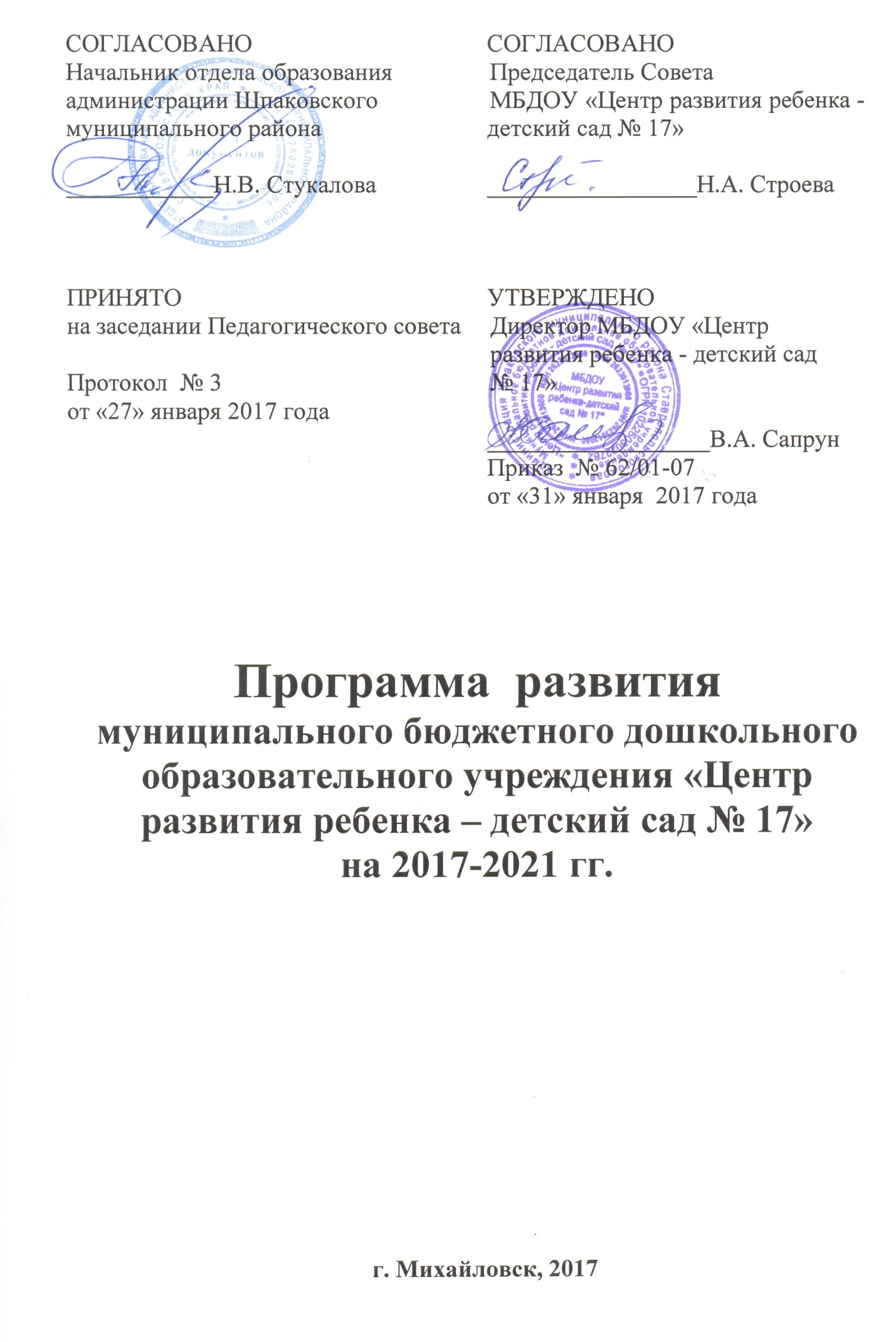 Структура программыВВЕДЕНИЕПАСПОРТ ПРОГРАММЫ РАЗВИТИЯI. ИНФОРМАЦИОННО-АНАЛИТИЧЕСКАЯ ЧАСТЬ1.1. Информационная справка1.2. Проблемный анализ деятельности МБДОУ II. КОНЦЕПТУАЛЬНО-ПРОГНОСТИЧЕСКАЯ ЧАСТЬ2.1. Концепция Программы развития2.2. Проектирование задач деятельности МБДОУ на 2017-2021гг2.3. Приоритетные направления деятельности МБДОУ на 2017-2021гг 2.4. Стратегия развития МБДОУ  2.5. Прогнозируемые результаты реализации концепции Программы  развития  2.6. Элементы риска реализации Программы развития 2.7. Управление и корректировка Программы развитияIII. КОНТРОЛЬНО-РЕЗУЛЬТАТИВНАЯ ЧАСТЬ3.1. Оценка социально-экономической эффективности Программы развития3.2. ЗаключениеВВЕДЕНИЕПрограмма развития спроектирована, исходя из конкретного анализа исходного состояния детского сада, территориальной специфики (возможности внешнего окружения детского сада), специфики контингента детей, потребности родителей воспитанников в образовательных услугах, а также с учетом возможных рисков, в процессе реализации программы.Эффективное решение этих задач возможно только в учреждении, готовом работать в инновационном режиме, конкурентоспособном на рынке образовательных услуг города.Основное назначение ПрограммыПостроение целостной концептуальной модели будущего дошкольного учреждения, ориентированного на обеспечение равных возможностей для полноценного развития каждого ребенка в период дошкольного детства в образовании, развитии, поддержании и укреплении здоровья,Организация качественного медико-психолого-педагогического сопровождения ребенка, имеющего проблемы в развитии.Определение направлений и содержания инновационной деятельности учреждения.Развитие сбалансированного ресурсного (нормативно-правового, научно-методического, кадрового и финансового) обеспечения, сопряжение его с целями и действиями деятельности ДОУ.Обеспечение условий для непрерывного повышения профессионализма всех субъектов образовательной и коррекционно-образовательной деятельности ДОУ.Создание механизмов, обеспечивающих высокий уровень охраны и укрепления здоровья детей, обеспечению их психологической защищённости и положительного эмоционального самочувствия.Повышение профессиональной компетентности педагогов в соответствии с современными требованиями.Поднятие престижа ДОУ в глазах общественности, построение взаимодействия с общественными организациями, налаживание сотрудничества с семьями воспитанников.Качественные характеристики ПрограммыАктуальность - программа ориентирована на решение наиболее значимых проблем для будущей (перспективной) системы образовательного и коррекционно-образовательного процесса детского сада.Прогностичность - принципиальная ориентированность данной программы на динамичные изменения требований к дошкольному учреждению. Наряду с этим просчитываются и риски, возникновение которых возможно при реализации программы.Рациональность - программой определены цели и способы получения максимально возможных результатов.Реалистичность - программа призвана обеспечить соответствие между желаемым и возможным, т.е. между целями программы и средствами их достижений.Целостность - наличие в программе всех структурных частей, обеспечивающих полноту состава действий, необходимых для достижения цели (проблемный анализ, концептуальные положения и стратегия развития, план действий и предполагаемые результаты).Контролируемость - в программе определены конечные и промежуточные цели и задачи, которые являются измеримыми, сформулированы критерии оценки результатов развития ДОУ.Нормативно-правовая адекватность - соотнесение целей программы и планируемых способов их достижения с законодательством федерального, регионального и местного уровней.Индивидуальность - программа нацелена на решение специфических (не глобальных) проблем ДОУ при максимальном учете и отражении особенностей детского сада, запросов и потенциальных возможностей педагогического коллектива, социума и родителей.ПАСПОРТПРОГРАММЫ РАЗВИТИЯI. ИНФОРМАЦИОННО-АНАЛИТИЧЕСКАЯ ЧАСТЬ1.1. Информационная справкаСтруктура управления МБДОУ «Центр развития ребенка – детский сад №17»1.2.  Проблемный анализ деятельности МБДОУ1. Анализ условий, направленных на охрану здоровья обучающихсяПо результатам мониторинга развития здоровьесберегающей среды, проведена оценка качества условий, направленных на охрану здоровья обучающихся. Критерии оценки:Высокая степень выраженности – полное соответствие нормативам качестваДостаточная степень выраженности – незначительное отклонение от нормативов качестваСредняя степень выраженности – существенное отклонение от нормативов качестваНизкая степень выраженности – практически полное несоответствие нормативам качества2. Анализ качества условий реализации основной образовательной программы дошкольного образования в соответствии с требованиями ФГОС ДОПо результатам мониторинга реализации основной образовательной программы дошкольного образования в течение 2015-2016 учебного года и первого полугодия 2016-2017 учебного года проведена оценка качества условий введения ФГОС ДО. Критерии оценки:Высокая степень выраженности – полное соответствие нормативам качестваДостаточная степень выраженности – незначительное отклонение от нормативов качестваСредняя степень выраженности – существенное отклонение от нормативов качестваНизкая степень выраженности – практически полное несоответствие нормативам качества3. Анализ качества условий, направленных на реализацию задач сопровождения детей с ОВЗ4. Анализ социальной ситуации по защите прав воспитанников детского сада в условиях семейного воспитанияВ последнее десятилетие обеспечение благополучного и защищенного детства стало одним из основных национальных приоритетов России. Проблемы детства и пути их решения нашли свое отражение в Концепции долгосрочного социально-экономического развития Российской Федерации на период до 2020 года. Практическое решение многих вопросов в сфере детства нашло отражение в реализации национальных проектов «Здоровье» и «Образование», федеральных целевых программ.Вместе с тем проблемы, связанные с созданием комфортной для жизни детей среды, сохраняет свою остроту и далеки от окончательного решения. Основными проблемами в сфере детства является:1) недостаточная эффективность имеющихся механизмов обеспечения и защиты прав и интересов детей, неисполнение международных стандартов в области прав ребенка;2) распространенность семейного неблагополучия, жестокого обращения с детьми и всех форм насилия в отношении детей;3) низкая эффективность профилактической работы с неблагополучными семьями и детьми;4) нарастание новых рисков, связанных с распространением информации, представляющих опасность для детей;Данные проблемы актуальны и для нашего детского сада.В детском саду проводится работа с данными категориями семей, разработан механизм взаимодействия ДОУ c социальными службами города. Педагоги ДОУ достаточно компетентны в вопросах сопровождения воспитанников, находящихся в трудной жизненной ситуации, и консультирования семей группы риска.5. Анализ условий для введения дополнительных образовательных услугSWOT – Анализ потенциала развития МБДОУОценка перспектив развития МБДОУ, исходя из внешнего окруженияИтогом SWOT – анализа развития ДОУ является вывод, что в настоящее время МБДОУ является востребованным и конкурентоспособным образовательным учреждением, востребованным общественностью, системой образования.Одним из основных аспектов Программы развития  является повышение квалификации педагогов, расширения их профессиональной ориентации в отборе современных форм педагогической и образовательной деятельности, разработка и реализация проектов, овладение педагогическим мониторингом, создание системы методического и дидактического обеспечения, удобной для использования в ежедневной работе,  вовлечение родителей в активное взаимодействие в и разнообразные формы работы по реализации Программы, использование инновационных форм работы, организация комфортного и эффективного процесса образования детей дошкольного возраста, содействие всестороннему развитию ребёнка на протяжении всего пребывания в детском саду. Исходя из вышеизложенного, проанализировав условия в ДОУ, были определены цели управления качеством образования, выработана стратегия и система мер по реализации данных целей.II. КОНЦЕПТУАЛЬНО-ПРОГНОСТИЧЕСКАЯ ЧАСТЬ2.1. Концепция Программы развитияВедущими ценностями при разработке концепции являются: ценность здоровья, ценность развития, ценность детства и ценность сотрудничества, которые, с одной стороны, выражают приоритеты современной гуманистической педагогики, с другой стороны, выступают содержанием ценностного освоения мира ребенком.Миссия дошкольного учреждения. Обеспечение условий для проживания дошкольного детства, как самоценного периода жизни через организацию специально организованного образовательного процесса с детьми направленного на развитие и воспитание личности ребёнка, и социальный заказ государства и семей.Модель образовательного процессаПраво каждого ребенка на полноценное развитие, так и на оказание ему помощи в соответствии с функциональными отклонениями и интеллектуальными особенностями.Признание самоценности периода детства каждого ребенка, его уникальности и неповторимости.Деятельность учреждения в режиме обновления содержания (реализация различных по содержанию современных комплексных и парциальных программ и технологий, их адаптация к приоритетам и специфике работы ДОУ общеразвивающего вида), комплекс дополнительных образовательных услуг. Комплексный подход к диагностической, образовательной, оздоровительной, коррекционно-развивающей деятельности.Вариативный набор программ для детей с учетом их индивидуальных личностных особенностей и резервных возможностей.Интеграция детей с различным состоянием здоровья, уровнем развития, для достижения максимального качества образовательного процесса.Создание целостной системы, в которой все этапы работы с ребенком, были бы взаимосвязаны.Модель педагога детского сада1.Профессионализм воспитателя:имеет необходимую педагогическую и психологическую подготовку;ориентируется в современных психолого-педагогических концепциях обучения, воспитания и здоровьесбережения, использует их как основу в своей педагогической деятельности;владеет умением планировать и оценивать уровень развития детей своей группы;умело использует элементарные средства диагностики и коррекции индивидуальных особенностей детей при реализации дифференцированного подхода;владеет педагогической техникой: речью, умением сконцентрировать внимание детей на решение педагогических задач, используя личностно-ориентированную модель взаимодействия с детьми;проявляет творчество и интерес к педагогической деятельности;умеет работать с техническими средствами обучения, видит перспективу применения ИКТ в образовательном процессе;стимулирует активность детей на занятии, их увлеченность познавательными и практическими заданиями, их потребность в самостоятельном добывании знаний, потребность к творческой переработке усвоенного материала.2. Проявление организационно-методических умений:использует в работе новаторские методики;включает родителей (законных представителей) в деятельность, направленную на создание условий, способствующих развитию, оздоровлению и воспитанию их детей;формирует у родителей (законных представителей)позитивное отношение к овладению знаниями педагогики и психологии;владеет навыками анализа, прогнозирования и планирования своей деятельности.3.Личностные качества педагога:имеет четко выработанную жизненную позицию, не противоречащую моральным нормам общества;обладает развитой эмпатией: эмоциональной отзывчивостью на переживание ребенка, чуткостью, доброжелательностью, заботливостью; тактичностью;владеет педагогическим тактом, умеет сохранять личностное достоинство, не ущемляя самолюбие детей, их родителей (законных представителей), коллег по работе;обладает рефлексивными умениями: умением размышлять над причинами успехов и неудач, ошибок и затруднений в воспитании и обучении детей;ведет работу по организации тесного взаимодействия специалистов учреждения, родителей (законных представителей) и социума.Модель выпускника дошкольного учрежденияПериод от рождения до поступления в школу является возрастом наиболее стремительного физического и психического развития ребенка, первоначального формирования физических и психических качеств, необходимых человеку в течение всей последующей жизни, качеств и свойств, делающих его человеком. Дошкольное образование призвано обеспечить создание основного фундамента развития ребенка - формирование базовой культуры его личности. Это позволит ему успешно овладеть видами деятельности и областям знаний на других ступенях образования.Здоровье - уменьшение количества простудных заболеваний, дней болезни на одно заболевание, снижение частоты проявлений хронических заболеваний, снятие синдрома гипервозбудимости, коррекция функциональных отклонений и отклонений в физическом развитии – положительная динамика;коммуникативная компетентность - умение общаться с взрослыми и сверстниками, владение средствами вербального и невербального выражения своих чувств, состояний, переживаний и настроений, желаний, умение понятными средствами выразить отношение к окружающим людям и их поступкам;физическая компетентность - забота о своем здоровье, желание физического совершенствования с учетом возрастных и индивидуальных возможностей;интеллектуальная компетентность - овладение детьми разными способами решения поставленных задач, умение прогнозировать результат;креативность - отношение ребенка к окружающему миру, как к объекту преобразования и открытия, умение создавать новый продукт, который отличается оригинальностью, вариативностью;любознательность - исследовательский интерес ребенка;инициативность и самостоятельность - умение проявлять инициативу во всех видах детской деятельности, в ситуациях общения с детьми и взрослыми, добиваться результатов;произвольность - соподчинение собственных мотивов и мотивов других детей.Основные цели и задачи концепции:Основной целью развития МБДОУ на период до 2021 года является совершенствование системы управления Учреждением, обеспечивающей доступность и новое качество образования в соответствии с индивидуальными особенностями и склонностями ребенка в период дошкольного детства, внедряя современные педагогические технологии в условиях интеграции  и взаимодействия дошкольного учреждения с семьей.Для достижения поставленной стратегической целиОсновными задачами развития выступают:2.2. Проектирование задач деятельности МБДОУна 2017-2021гг. на основе проблемного анализа2.3. Приоритетные направления деятельности ДОУ на 2017-2021 годы1.Совершенстование материально-технических условий, направленных на сохранение и укрепление здоровья воспитанников.2.Совершенствование условий реализации ФГОС ДО.3.Организация медико-психолого-педагогического сопровождения детей с проблемами в развитии.4.Развитие условий по обеспечению защиты прав и интересов детей, находящихся в трудной жизненной ситуации.5. Организация дополнительных образовательных услуг.2.4. Стратегия развития МБДОУ «ЦРР - детский сад № 17»на 2017-2021гг.1.Совершенстование материально-технических условий, направленных на сохранение и укрепление здоровья воспитанников.2. Совершенствование условий реализации ФГОС ДО3. Организация медико-психолого-педагогического сопровождения детей с проблемами в развитии4. Развитие условий по обеспечению защиты прав и интересов детей.4.1.Категория воспитанников:  дети, находящиеся в социально опасном положении.4.2. Категория воспитанников: дети-инвалиды5. Организация дополнительных образовательных услуг2.5. Прогнозируемые результаты реализации концепции Программы развития  1. Повышение компетентности и уровня профессионального мастерства педагогов в вопросах индивидуализации образовательного процесса через овладение современными образовательными программами и технологиями, обеспечивающими развитие индивидуальных способностей ребенка.2. Повышение качества и доступности дошкольного образования для детей,  нуждающихся в коррекции нарушений развития. 3. Оптимальное использование  здоровьесберегающих и здоровьеформирующих     технологий в организации жизнедеятельности МБДОУ.4. Улучшение материально-технического обеспечения для реализации образовательной  программы дошкольного образования, наличие развивающей предметно – пространственной среды, соответствующей требованиям ФГОС ДО.5. Расширение области  участия  родителей в образовательном процессе, в проведении совместных мероприятий.6. Компетентность родителей (законных представителей) воспитанников в вопросах воспитания и развития детей, удовлетворенность  доступностью и качеством образования. 7. Функционирование МБДОУ как современного учреждения дошкольного образования, обеспечивающего развитие и подготовку к школе успешного и социально адаптированного дошкольника.Критерии оценки эффективности и реализации Программы развития ДОУ.1.Согласованность основных направлений и приоритетов программы с федеральными, региональными и муниципальными нормативно-правовыми документами в области образования.2. Реализация учреждением ФГОС дошкольного образования.3.Рост личностных достижений всех субъектов образовательного процесса.2.6. Элементы риска Программы развития При реализации Программы развития могут возникнуть следующие риски:- недостаточный образовательный уровень родителей воспитанников, недостаточная их компетентность в вопросах сохранения и укрепления здоровья детей затрудняет получение детьми с хроническими заболеваниями качественного дошкольного образования;- быстрый переход на новую Программу развития МБДОУ может создать психологическое напряжение у части педагогического коллектива;- организация дополнительного образования на платной основе может затруднить его доступность.Компенсация потерь и последствий- создание условий социально – психологического комфорта и защищенности всех участников педагогического процесса (социальная и правовая защита);- организация комфортной развивающей и рабочей среды, творческой атмосферы, обеспечение мотивационного управления педагогическим процессом;- индивидуальная работа с кадрами;- введение платных услуг.2.7. Управление и корректировка Программы  развития1. Составление годового плана работы учреждения на основе мероприятий Программы развития.2. Комплексная система мониторинга качества образовательного процесса, эффективности реализации всех проектов и направлений Программы.3. Представление данных мониторинга, выявление проблем и внесение корректировок в Программу будет осуществляться ежегодно на итоговом педагогическом совете, рассматриваться на родительских собраниях,  в отчете по самообследованию учреждения с публикацией на сайте МБДОУ.4.  Управление и корректировка программы осуществляется Педагогическим Советом МБДОУ.III. КОНТРОЛЬНО-РЕЗУЛЬТАТИВНАЯ ЧАСТЬ3.1. ОЦЕНКА СОЦИАЛЬНО – ЭКОНОМИЧЕСКОЙ ЭФФЕКТИВНОСТИ ПРОГРАММЫОб успешности реализации Программы можно судить:по четкости выполнения ответственными лицами программных мероприятий в полном объеме и в срок; по динамике изменения эффективности деятельности МБДОУ по определенным показателям;Эффективность реализации Программы определяется с помощью системы показателей и индикаторов. При выборе оценочных индикаторов и показателей используются достоверные, сравнимые и доступные данные.Показатели результативности реализации Программы приведены ниже:3.2. Заключение Предлагаемая Программа развития муниципального бюджетного дошкольного образовательного учреждения  «Центр развития ребенка – детский сад № 17» на 2017-2021 гг. является результатом деятельности творческой группы педагогов детского сада, которые заинтересованы в его развитии и желают видеть и поэтапно реализовывать его перспективы и возможности.  Она появилась как логическое продолжение успешно реализованной программы развития МБДОУ на 2011 – 2016 г.г. Происходящие в последние годы изменения в области дошкольного образования, позволили нам выдвинуть идеи и планы, которые мы заложили в Программу развития ДОУ, и, благодаря которым определились ее такие важнейшие возможности, как реалистичность, целостность, обоснованность. Предлагаемая Программа развития не является идеалом. Мы готовы к ее совершенствованию, даже отказу от каких-то деталей. Также ее реализация будет определяться объективными условиями, которые сложатся вокруг системы дошкольного воспитания и образования, а именно в вопросах управления и финансирования. Мы уверены, что Программа развития дошкольного образовательного учреждения будет для нас руководством к действию на ближайшие годы.Приложение  1Перечень ОСНОВНЫХ ПРОГРАММНЫХ НАПРАВЛЕНИЙ И мероприятийпрограммы развития МБДОУ «ЦЕНТР РАЗВИТИЯ РЕБЕНКА – ДЕТСКИЙ САД № 17»  на 2017-2021 годы»Преобразования в дошкольном учреждении возможны только тогда, когда коллектив будет готов к преобразованиям, будет заинтересован в результатах этих преобразований. Изменения возможны только при становлении новой организационной культуры, которая будет базироваться: на высокой индивидуальной инициативе каждого сотрудника Учреждения, на ценности качества и эффективности проделанной работы.Полное наименование программыПрограмма развития муниципального бюджетного дошкольного образовательного учреждения «Центр развития ребенка – детский сад № 17»Основания для разработки программыФедеральный закон от 29.12.2012 № 273-ФЗ «Об образовании в Российской Федерации»;Постановление Правительства РФ от 23.12.2005 №751 «Концепция модернизации российского образования до 2020 года»;Государственная программа Российской Федерации «Развитие образования» на 2013-2020 годы (утверждена распоряжение Правительства РФ от 15 мая 2013 года №792-р);Концепция развития образования РФ до 2020 г. (распоряжение Правительства Российской Федерации от 29 декабря 2014 г. № 2765-р);Концепция долгосрочного социально-экономического развития Российской Федерации на период до 2020 года (утверждена распоряжением Правительства Российской Федерации от 17 ноября 2008 г. № 1662-р);Стратегия развития физической культуры и спорта в Российской Федерации на период до 2020 года (распоряжение Правительства Российской Федерации от 7 августа 2009 г. № 1101-р); Стратегия инновационного развития Российской Федерации на период до 2020 года (распоряжение Правительства Российской Федерации от 8 декабря 2011 г. № 2227-р); Стратегия государственной молодежной политики в Российской Федерации на период до 2016 года, утвержденная распоряжением Правительства Российской Федерации от 18 декабря 2006 г. № 1760-р; Приказ Министерства образования и науки Российской федерации  от 17 октября 2013 г. № 1155 « Об утверждении федерального государственного образовательного стандарта дошкольного образования»;ЗаказчикПрограммыАдминистрация Шпаковского муниципального районаРазработчики программыМБДОУ «Центр развития ребенка – детский сад № 17»Адрес: 356240, Российская Федерация, Ставропольский  край, город Михайловск, ул. Ленина, 138/1 Телефон: (86553)65692Руководитель программыСапрун Вера АрменаковнаДиректор МБДОУ «Центр развития ребенка – детский сад № 17»тел. (86553)65692ПроблемаОбеспечение системно-деятельностного подхода к управлению коллективом, инновационными процессами, качеством образования, формирование правового поля учреждения в соответствии с новой государственной образовательной политикой, в условиях реализации ФГОС  дошкольного образования, становление открытой, гибкой и доступной системы образования.Повышение качества образования и воспитания в учреждении через внедрение современных педагогических технологий, в том числе информационно-коммуникационных. Необходимость повышения результативности педагогического труда, его качества, внедряя современные образовательные технологии.Создание в детском саду системы интегративного образования, реализующего право каждого ребенка на качественное и доступное образование, обеспечивающее равные стартовые возможности для полноценного физического и психического развития детей, как основы их успешного обучения в школе.Недостаточная готовность и вовлеченность родителей в управление качеством образования детей через общественно-государственные формы управления.Необходимость расширения сферы дополнительных образовательных услуг.Назначение ПрограммыПрограмма развития предназначена для определения модели и перспективных направлений развития дошкольного образовательного  учреждения и отражает тенденции изменений,  главные направления обновления содержания образовательной деятельности, управление дошкольным учреждением на основе инновационных процессов и современных требований.Статус программыНормативный документ Учреждения, переходящего в инновационный режим жизнедеятельности и принявшего за основу программно-целевую идеологию развития. Стратегический план осуществления актуальных и перспективных нововведений в учреждении, образовательных потребностей и социального заказа. Основная цель ПрограммыСовершенствование системы управления, обеспечивающей реализацию широкого спектра образовательных услуг с учетом возрастных и индивидуальных особенностей ребенка, потребности семьи и общества путем последовательного наращивания потенциала развития учреждения. Основные задачи ПрограммыСоздание системы управления качеством образования, консультационное и экспертное сопровождение разработки нового содержания образования в соответствии с основными направлениями модернизации российского образованияРазработка механизмов оценки эффективности инновационной модели образовательного пространства, обеспечивающей доступность и новое качество образования, и реализации программы развития.Совершенствование стратегии и тактики построения развивающей среды учреждения с учетом требований ФГОС ДО, учитывающей принцип динамичности и развивающего обучения, возрастные, психологические и физические особенности воспитанников, способствующей самореализации ребёнка в разных видах деятельности. Развитие компетенций педагогических работников, необходимых для создания условий развития детей в соответствии с ФГОС ДОСоздание необходимых условий для повышения квалификации, саморазвития и формирования профессиональной компетентности педагогов.Разработка системы мотивационных мероприятий, направленных на вовлечение педагогов в инновационную деятельность.Создание оптимальных условий обеспечивающих охрану и укрепление физического здоровья воспитанников, приобщение к ценностям здорового образа жизниСовершенствование системы здоровьесберегающей  деятельности учреждения, с учетом индивидуальных особенностей дошкольников;Корректировка достигнутого уровня физического развития детей и медицинского сопровождения образовательного процессаСоздание условий для эффективного участия всех заинтересованных субъектов в управлении качеством образовательного процесса и здоровьесбережения детей.Повышение уровня мотивации родителей и их компетентности в области проблем воспитания, повышения качества образовательной услуги, развивая партнерство и сотрудничествоИнформационно-методическое сопровождение родителей в построении индивидуального образовательного маршрута ребенка;Вовлечение и заинтересованность родителей в воспитательно- образовательном процессе и формировании предметно-пространственной среды;Восстановление традиций семейного воспитания в оздоровлении детей и вовлечение семьи в образовательный процесс.Создание системы консультирования и сопровождения родителей;Психолого-педагогическое сопровождение,  консультирования родителей по вопросам развития и образования детей раннего возраста;Развитие системы государственно-общественного управления МБДОУ на основе включения  родителей в управленческий процесс.Расширить спектр услуг дополнительного (вариативного) образования, как совокупность деятельности доступной для широких групп воспитанников.Организация набора дополнительных платных услуг с учетом желания детей и запроса родителей.Развитие способностей и творческого потенциала одаренных детей.Перечень основных мероприятий, реализуемых в рамках ПрограммыНастоящая Программа предусматривает осуществление мероприятий, осуществляемых в рамках реализации ряда основных проектов и программ:Создание незамкнутой предметно-пространственной средыИнформатизация дошкольного образованияПрограмма здоровьезбережения «Растем здоровыми!» Проект по физическому развитию «От значка ГТО к олимпийским медалям» Проект по профилактике ДДТТ «Система планирования работы ДОУ по предупреждению ДДТТ»Проект по работе с одарёнными детьми «Радуга» Проект по экологическому воспитанию «Экология и мы»Проекты по работе с родителями «Академия любящих сердец»,   по развитию социально-психологической готовности к школе детей «Будущий первоклассник»,по взаимодействию с родителями «Веселые праздники».Сроки  реализации ПрограммыДанная Программа разработана до 2021 года и предусматривает следующие этапы развития:1 этап: 2017 г. Организационно-подготовительный. Выявление проблемных зон и «точек развития». Анализ состояния здоровья воспитанников, уровня развития детей и квалификации педагогов, состояния  материально - технической и финансовой базы Учреждения на соответствие ФГОС ДО. Создание нормативно-правовой базы МБДОУ обеспечивающей реализацию Программы. Разработка целевых проектов и программ. Реализация программы по здоровьесбережению  «Растем здоровыми!»; проекта по физическому развитию  «От значка ГТО к олимпийским медалям», проектов по работе с родителями «Академия любящих сердец» и «Веселые праздники», проекта по развитию социально-психологической готовности к школе детей с общим недоразвитием речи  «Будущий первоклассник»,  проекта по работе с одарёнными детьми «Радуга», проекта профессионального становления «Молодой специалист – перспективное завтра» - в качестве механизмов перехода к новому состоянию учреждения. 2 этап: 2018-2021 гг. Практико – реализационный. Реализация Программы. Отслеживание промежуточных результатов. Организация деятельности управленческой и методической служб по внедрению инновационных технологий по реализации Программы. Формирование и апробирование инновационной модели образовательного пространства, обеспечивающей новое содержание и качество дошкольного образования. Реализация образовательной программы в соответствии с ФГОС ДО. Реализация вышеуказанных проектов.3 этап: 2021 г. Рефлексивный (аналитически-информационный). Оценка эффективности и совершенствование инновационной модели образовательного пространства, обеспечивающей доступность и новое качество образования. Выявление проблем. План действий на преодоление проблем и трудностей. Внедрение, совершенствование и распространение перспективного опыта.Основные исполнители мероприятий ПрограммыКоллектив МБДОУ, воспитанники и их родителиФинансовое обеспечение программыВыполнение программы обеспечивается за счет различных источников финансирования: бюджетное финансирование, дополнительные привлеченные средства (родительская плата, доходы от дополнительных платных образовательных услуг, добровольные пожертвования). Важнейшие целевые индикаторы и показатели ПрограммыЦелевые показатели Программы сформулированы как система индикаторов успешности реализации каждой из задач, составляющих содержание и структуру Программы:Качественный уровень образования детей; Уровень оснащенности образовательного процесса оборудованием для использования ИКТ (от необходимого количества комплектов) ;Уровень оснащенности в соответствии с возрастными и гендерными особенностями дошкольников;Сохранность контингента воспитанников  раннего возраста (от 2 до 3-х лет);Выполнение нормативных показателей посещаемости дошкольных групп;Создание единой внутренней и внешней информационной сети МБДОУ;Рост степени информированности населения о состоянии деятельности в МБДОУ;Установление тесного взаимодействия с социальными партнерами;Создание предметно-пространственной среды в соответствии с ФГОС;Уровень обновления и пополнения предметно-развивающей среды территории МБДОУ: оборудование игровых и спортивных  площадок, оборудование площадок;Рост инвестиций в МБДОУ, направляемых на модернизацию    материальных и интеллектуальных ресурсов;Обучение сотрудников МБДОУ на курсах повышения квалификации различного уровня и направленности;Увеличение доли молодых педагогов;Аттестация на присвоение квалификационной категории (первая, высшая);Аттестация педагогов на соответствие занимаемой должности;Участие педагогов в мероприятиях различного уровня;Численность педагогов, ставших победителями и призерами конкурсов различного уровня; Внедрение новых   образовательных  технологий;Численность педагогов, реализующих проектов;Доведение заработной платы педагогов до средней по региону;Реализация Программы здоровьясбережения;Численность сотрудников, вовлеченных в спортивную жизнь на уровне города;Участие родителей в проектной деятельности;Привлечение родителей и детей к участию в совместных мероприятиях, внедрение нетрадиционных форм работы;Удовлетворенность родителей воспитательно-образовательной   деятельностью МБДОУ;Участие родителей в образовательном процессе, в мероприятиях МБДОУ;Численность родителей, посещающих сайт учреждения;Рост престижа МБДОУ;Численность родителей в реализации исследовательских детских работ и проектов;Численность родителей, принимающих участие в групповых формах работы;Численность неорганизованных детей, охваченных различными альтернативными формами дошкольного образования;Развитие общественно-гражданских форм управления в МБДОУ;Увеличение охвата детей  дополнительным образованием;Выравнивание стартовых возможностей;Привлечение внешних партнеров к реализации инновационной политики и, как следствие, привлечение внебюджетных средствОжидаемые итоговые результаты реализации программыПрогнозируемые результаты реализации программы Доля воспитанников, освоивших основную образовательную программу дошкольного образования;Сформированность ключевых компетенций дошкольников, в соответствии с целевыми ориентирами ФГОС ДО;Доля выпускников с высоким уровнем готовности к обучению в школе до 48%;Количество человек на 1 компьютер до 100%;Доля групп, оборудованных для реализации образовательных областей в соответствии с возрастными и гендерными особенностями дошкольников – 100%;Доля численности детей, охваченных образованием в МБДОУ;Процент посещаемости воспитанниками учреждения - 53%;Подключение к высокоскоростным сетям, точка доступа Интернет;Количество информации и публикаций МБДОУ;Заключение договоров с социальными партнерами;Доля групп, в полной мере отвечающих требованиям к условиям осуществления образовательного процесса – до 96%;Доля оборудования игровых и спортивных  площадок, оборудование площадок теневыми навесами; Объем средств, привлеченных улучшению материально-технической базы МБДОУ;Доля педагогов, прошедших повышение квалификации для работы по ФГОС ДО – 100%;Увеличение доли лиц до 30 лет среди педагогов; Доля педагогов, прошедших аттестацию на присвоение квалификационной категории (первая, высшая) до 51%;Доля педагогов, прошедших аттестацию на соответствие занимаемой должности (от численности, не имеющих квалификационной категории) – до 49%; Доля педагогов, представивших опыт работы через мероприятия, форумы, конкурсы профессиональной направленности муниципального, краевого, всероссийского и международного уровней, в профессиональных изданиях и средствах массовой информации - до 64%;Доля педагогов, ставших победителями и призерами конкурсов педагогического мастерства, методических разработок, авторских программ муниципального, регионального и всероссийского уровня – до 10%; Доля педагогов, владеющих ИКТ – компетентностью – 100%; Доля педагогов, реализующих проекты – до 62%;Сохранение средней заработной платы педагогов; Доля групп, реализующих программу здоровьясбережения – 100%;Обеспечение психолого-педагогической поддержки семьи, создание необходимых условий для развития ответственных и взаимозависимых отношений с семьями воспитанников, обеспечивающих целостное развитие личности дошкольника;Доля сотрудников, вовлеченных в спортивную, общественную жизнь на уровне города, района – до 40%;Удельный вес родителей, принимающих активное участие в проектной деятельности – до 53%;Доля родителей, удовлетворенных  образовательными услугами - 100%;Уменьшение доли воспитанников, пропустивших МБДОУ по болезни - до 13 д/д;Доля родителей-посетителей сайта МБДОУ;Удельный вес родителей (семей), принимающих активное участие в образовательном процессе, в мероприятиях МБДОУ – до 35%;Доля представителей родительской общественности, поддерживающих деятельность МБДОУ; Доля родителей в реализации исследовательских детских работ и проектов – до 35%; Доля родителей, вовлеченных в групповые формы работы – до 25%; Предоставление консультационной услуги семьям, нуждающимся в поддержке в воспитании детей раннего возраста;Доля численности неорганизованных детей, охваченных различными альтернативными формами дошкольного образования – до 20 чел.; Функционирование совета учреждения, обладающего организаторскими полномочиями в педагогической деятельности МБДОУ; Доля численности детей, охваченных дополнительным образованием в МБДОУ – до 56 чел.;Количество предприятий и организаций поддерживающих деятельность МБДОУ.Организацияконтроля за исполнением ПрограммыКонтроль за исполнением  программы развития Учреждения в пределах своих полномочий и в соответствии с законодательством осуществляют: администрация, сотрудники и родители МБДОУ, совет учреждения, отдел образования администрации Шпаковского муниципального района. По итогам каждого года реализации Программы директор представляет отчет об итогах выполнения Программы развития  МБДОУ.Наименование ДОУ (вид) – документ, подтверждающийстатусПолное название:Муниципальное бюджетное дошкольное образовательное учреждение «Центр развития ребенка – детский сад № 17»
Сокращенное название:МБДОУ «ЦРР – детский сад № 17»Учреждение функционирует на основе Устава, зарегистрированного 21.12.2015 и лицензии 26 Л 01 №0000877 от 14.03.2016, выданной Министерством образования и молодежной политики Ставропольского краяРежим работы Учреждения:МБДОУ работает в режиме 5-дневной рабочей недели с 7.00 до 19.00; суббота, воскресенье – выходные дни.Учредитель ДОУАдминистрация Шпаковского муниципального района в лице отдела образования АШМРАдрес, телефон, электроннаяпочта, сайтПочтовый адрес: 356240, Ставропольский край, Шпаковский район, город Михайловск, ул. Ленина, 138/1Телефон/факс: (86553)65692Адрес электронной почты: E-mail: borisovna_17@mail.ru.Официальный сайт:  Тип зданияДошкольное учреждение расположено в жилом комплексе, на расстоянии от промышленных предприятий и трассы. Детский сад представляет собой отдельно стоящее типовое двухэтажное здание.Структура ДОУЗдание детского сада рассчитано по проекту на 10 групп.В настоящее время функционирует 10 групп общеразвивающей направленности и 2 группы кратковременного пребывания детей от 2 до 3-х лет.2 – группы раннего возраста, 8 –дошкольные группы общеразвивающего вида.Помещения и сооруженияДОУВ ДОУ имеется:- музыкальный зал;- физкультурный зал;- плавательный бассейн;- компьютерный кабинет;- методический кабинет;- кабинет педагога-психолога;- кабинет учителя-логопеда;- сенсорная комната;- кабинет заведующего хозяйством;- кабинет директора;- медицинский блок;- пищеблок;- прачечная.Территория благоустроена, озеленена: разбиты клумбы, цветники, аллея, экологическая тропа, прудик, огород. Для каждой группы имеются прогулочные участки, веранды с теневыми навесами, спортивная площадка.На всей территории размещены малые архитектурные формы, фигуры сказочных героев.На круговой асфальтированной дорожке имеется разметка, учебный перекресток, круговое движение по Правилам дорожного движения со стационарным и выносным оборудованием.Кадровый потенциал ДОУ 1. Всего сотрудников –  42 человека. Из них администрация – 2, педагогические работники – 21, учебно-вспомогательный персонал – 10, обслуживающий персонал – 11.2. Сведения о педагогических кадрах:2.1.Образование: высшее педагогическое – 9 (21%), из них: высшее педагогическое не по профилю «дошкольное образование» -1высшее педагогическое по профилю «Дошкольное образование» -8средне-специальное (педагогическое) -12средне-специальное по профилю «дошкольное образование» -122.2.Квалификационная категория:Высшая – 15 человека (71%)Первая – 1 человек (5%)Соответствие занимаемой должности– 2 человека (10%)Не аттестованы – 3 человека (14%)Всего количество аттестованных работников (% от общего числа) - 86%2.3.Педагогический стаж:От 0 до 5 лет – 5 человека (24%)От 5 до 10 лет – 2 человека (10%)От 10 и выше – 14 человек (66%)Направление деятельностиСтепень выраженностикачества условийХарактеристика условийОказание первичной медико-санитарной помощи в порядке, установленном законодательством в сфере охраны труда ст.41.п.1. Закона об образованииОказание первичной медико-санитарной помощи в порядке, установленном законодательством в сфере охраны труда ст.41.п.1. Закона об образованииОказание первичной медико-санитарной помощи в порядке, установленном законодательством в сфере охраны труда ст.41.п.1. Закона об образованииПредоставление безвозмездно медицинской организации помещения, соответствующего условиям и требованиям для осуществления медицинскойдеятельности.высокаяВ детском саду функционирует медицинский блок, вкоторый входит – процедурный кабинет, изолятор, кабинетмедсестры.Предоставление безвозмездно медицинской организации оборудования, медикаментов соответствующих условиям и требованиям для осуществления медицинской деятельности.высокаяПредоставлено в полном объеме согласно договору безвозмездного пользования имуществомОрганизация питания обучающихся ст.41.п.2. Закона об образованииОрганизация питания обучающихся ст.41.п.2. Закона об образованииОрганизация питания обучающихся ст.41.п.2. Закона об образованииОбеспечение качества условий для организации питания в группах в соответствии с СанПиН2.4.1.3049-13, раздел 15достаточнаяВ детском саду во всех возрастных группах имеются оборудованные места для кормления детей.Персонал, организующий питание обучен и выполняет свои обязанности грамотно и ответственно.Оборудованы буфетные во всех группахОбеспечение качества условий для организации питания на пищеблоке в соответствии с СанПиН2.4.1.3049-13, раздел 13достаточнаяСозданы необходимые условия для приготовления пищи:- кадровые (шеф-повар, 2 повара, кухонный рабочий);-материально-технические (модернизируется технологическое и моечное оборудование, своевременно проводятся ремонтные работы).Необходимо дополнительное оборудование на пищеблоке .Обеспечение качества условий для организации питания на продуктовом складе в соответствии сСанПиН 2.4.1.3049-13, раздел 14достаточнаяСозданы все необходимые условия для получения и хранения продуктов. Склад оснащен современным холодильным оборудованием, условиями для хранения сыпучих продуктов и овощей.Оценка деятельности ответственных лиц за организацию питаниядостаточнаяВ детском саду обеспечивает составление меню-требования, ежедневный контроль за работой пищеблока, кладовой, организацией питания в группах ответственный за питание, бракеражная комиссия. Необходимосистематическое повышение профессиональных знаний инавыков ответственного за питание, членов бракеражнойкомиссии.Определение оптимальной учебной, внеучебной нагрузки, режима учебных занятий и продолжительности каникул ст.41.п.3. Закона об образованииОпределение оптимальной учебной, внеучебной нагрузки, режима учебных занятий и продолжительности каникул ст.41.п.3. Закона об образованииОпределение оптимальной учебной, внеучебной нагрузки, режима учебных занятий и продолжительности каникул ст.41.п.3. Закона об образованииСоответствие продолжительности непрерывной образовательной деятельности, максимально допустимого объема образовательной нагрузки в соответствии с СанПиН 2.4.1.3049-13.высокаяРежим дня должен соответствует возрастным особенностям детей и способствует их гармоничному развитию.Распределение оптимальной учебной нагрузки, режима учебных занятий осуществляется в соответствии с СанПиН 2.4.1.3049-13 п.11.9 -11.13.Пропаганда и обучение навыкам здорового образа жизни, требованиям охраны трудаст.41.п.4. Закона об образованииПропаганда и обучение навыкам здорового образа жизни, требованиям охраны трудаст.41.п.4. Закона об образованииПропаганда и обучение навыкам здорового образа жизни, требованиям охраны трудаст.41.п.4. Закона об образовании1.Формирование представлений и навыков здоровогообраза жизни.высокаяОбразовательная программа ДОУ определяет цели, планируемые результаты, формы, методы образовательной деятельности в соответствии с требованиями ФГОС ДО п.2.6.: становление ценностей здорового образа жизни, овладение его элементарными нормами и правилами (в питании, двигательном режиме, закаливании, при формировании полезных привычек и др.).2.Формирование первоначальных представлений о безопасном поведении во время различных видов деятельности обучающихся.высокаяВ ДОУ разработаны правила для обучающихся в соответствии с возрастными особенностями детей дошкольного возраста:инструкции безопасного поведения во время ручного труда, занятий аппликацией, самостоятельной исследовательской деятельностью, выполнении трудовых поручений в центре природы, в цветнике, огороде и др.Организация и создание условий для профилактики заболеваний и оздоровления обучающихся, для занятия ими физическойкультурой и спортом ст.41.п.5. Закона об образованииОрганизация и создание условий для профилактики заболеваний и оздоровления обучающихся, для занятия ими физическойкультурой и спортом ст.41.п.5. Закона об образованииОрганизация и создание условий для профилактики заболеваний и оздоровления обучающихся, для занятия ими физическойкультурой и спортом ст.41.п.5. Закона об образованииОрганизация консультативной поддержки участников образовательных отношений по вопросам профилактики заболеваний и оздоровления обучающихсявысокаяСовместно с медицинским работникам систематически проводятся разнообразные формы информационно - консультативной деятельности в соответствии с планомПроведение закаливающих мероприятий в соответствии с СанПиН 2.4.1.3049-13, п.12.6высокаяДля закаливания детей дифференцированно используются основные природные факторы (солнце, воздух и вода) в зависимости от возраста детей, здоровья, с учетом подготовленности персонала и материальной базы дошкольной образовательной организации. При организации закаливания реализуются основные гигиенические принципы – постепенность, систематичность, комплексность и учет индивидуальных особенностей ребенка. Ведется мониторинг результатов закаливающих мероприятий.Организация вакцинопрофилактикивысокаяПроводится в соответствии с календарем профилактических прививок, утвержденных приказом Министерства здравоохранения РФ от 21 марта 2014 г. №125нОрганизация оптимального двигательного режима в течение дня в соответствии с СанПиН 2.4.1.3049-13,п.12.1-12.5.высокаяОрганизованы все виды двигательной деятельности:утренняя гимнастика, занятия физической культурой в помещении и на воздухе, физкультурные минутки, подвижные игры, спортивные упражнения и другие.Прохождение обучающимися периодических медицинских осмотрови диспансеризации в соответствии с законодательством Российской Федерации ст.41.п.6. Закона об образованииПрохождение обучающимися периодических медицинских осмотрови диспансеризации в соответствии с законодательством Российской Федерации ст.41.п.6. Закона об образованииПрохождение обучающимися периодических медицинских осмотрови диспансеризации в соответствии с законодательством Российской Федерации ст.41.п.6. Закона об образованииСоблюдение правил и сроков прохождения обучающимися медицинских осмотров:профилактических, предварительных при поступлении в образовательные учреждения и периодических в период обучения высокаяОсмотр обучающихся врачами-специалистами проводится в соответствии с Приказом Министерства здравоохранения РФ от 21 декабря 2012 г. № 1346н «О Порядке прохождения несовершеннолетними медицинских осмотров, в том числе при поступлении в образовательные учреждения и в период обучения в них». Ответственный за медосмотр идиспансеризацию  - медицинский работник учреждения здравоохранения (медсестра).Профилактика курения, употребления алкогольных напитков, наркотических средств и психотропных веществст.41.п.7. Закона об образованииПрофилактика курения, употребления алкогольных напитков, наркотических средств и психотропных веществст.41.п.7. Закона об образованииПрофилактика курения, употребления алкогольных напитков, наркотических средств и психотропных веществст.41.п.7. Закона об образованииОрганизация консультативной поддержки родителей и педагогов по вопросам профилактики курения,употребления алкоголя, наркотических средствдостаточнаяИмеется План работы по профилактике курения, алкоголизма, наркомании среди и сотрудников МБДОУ.Разработать Программу по профилактике курения, алкоголизма, наркомании и ВИЧ-инфекции среди несовершеннолетних, родителей (законных представителей) воспитанников и сотрудников МБДОУ.Необходимо разработать алгоритм работы с родителями, создающими опасную жизненную ситуацию для детей.Организация работы с обучающимися по формированию у детей дошкольного возраста представления о вреде курения, употребления алкоголя и наркотиков, потребности в здоровом образе жизни, снижающих риск возникновениявысокаяОбразовательная программа ДОУ определяет цели, планируемые результаты, формы, методы образовательной деятельности в соответствии с требованиями ФГОС ДО п.2.6.: становление ценностей здорового образа жизни, овладение его элементарными нормами и правилами (в питании, двигательном режиме, закаливании, при зависимых форм поведения. формировании полезных привычек и др.).Обеспечение безопасности обучающихся во время пребывания в организации, осуществляющей образовательную деятельность,ст.41.п.8. Закона об образованииОбеспечение безопасности обучающихся во время пребывания в организации, осуществляющей образовательную деятельность,ст.41.п.8. Закона об образованииОбеспечение безопасности обучающихся во время пребывания в организации, осуществляющей образовательную деятельность,ст.41.п.8. Закона об образованииОбеспечение требований, определяемых в соответствии с санитарно-эпидемиологическими правилами и нормативамидостаточнаяПри наличии соответствия требованиям СанПиН 2.4.1.3049-13 по многим показателям, остаются нерешенными проблемы:1. Требуется частичная замена труб холодного и горячего водоснабжения.Обеспечение требований, определяемых в соответствии с правилами и нормами пожарной безопасностивысокаяПредписаний Госпожнадзора не имеется, приведены в соответствие средства пожаротушения, АПС с речевым оповещением. Сотрудники соблюдают противопожарные правила, с детьми проводятся учебные эвакуации.Обеспечение требований, определяемых в соответствии с правилами и нормамиантитеррористической  безопасностидостаточнаяПриведены в соответствие средства защиты обучающихсяи сотрудников:1. Имеется тревожная кнопка;2. Организован пропускной режим;3. Организовано обучение сотрудников по вопросам антитеррористической защищенности объекта.4. Установлено видеонаблюднние5. Организована охрана ЧОП6. Необходимо установить дополнительно видеокамеры и дополнительное уличное освещениеОбеспечение требований, определяемых в соответствии с правилами и нормамиинформационной безопасностивысокаяРазработан план по обеспечению информационной безопасности обучающихся во время образовательной деятельности. Проводится работа с родителями (законными представителями) (собрания, информационные листы, размещение информации на официальном сайтеДОУ) по информационной безопасности в семье.Профилактика несчастных случаев с обучающимися во время пребывания в организации, осуществляющей образовательную деятельность ст.41.п.9. Закона об образованииПрофилактика несчастных случаев с обучающимися во время пребывания в организации, осуществляющей образовательную деятельность ст.41.п.9. Закона об образованииПрофилактика несчастных случаев с обучающимися во время пребывания в организации, осуществляющей образовательную деятельность ст.41.п.9. Закона об образованииРазработка нормативно-правовой документации попрофилактике несчастных случаев с обучающимися.высокая1. Внесены дополнения в должностную инструкцию воспитателя по усилению меры ответственности за жизнь и здоровье детей;2. Разработаны и введены в действие инструкции по охранежизни и здоровья детей:- Инструкция по организации охраны жизни и здоровья детей при организации образовательного процесса во время прогулки на территории ДОУ.- Инструкция по организации охраны жизни и здоровья детей при организации образовательного процесса в помещении ДОУ.- Инструкция по организации охраны жизни и здоровья детей при организации образовательного процесса во время целевой прогулки, экскурсии за территорией ДОУ.- Инструкция по организации охраны жизни и здоровья детей при организации спортивно-досуговых мероприятий.3. Разработаны правила внутреннего распорядка воспитанников;4. Издаются приказы по профилактике травматизма по время ОП.Организационно- инструктивная деятельность с педагогическими работникамивысокаяСвоевременно проводятся инструктажи по охране жизни и здоровья детей, тренинги и практические занятия по отработке действий во время чрезвычайной ситуации.Информационно- консультативная деятельность с родителями обучающихсявысокаяИспользуются разнообразные формы: стендовая информация, родительские собрания по профилактике детского травматизма в быту, детского дорожно- транспортного травматизма, пожарной безопасности. Материалы размещаются на сайт ДОУ.Проведение санитарно-противоэпидемических и профилактических мероприятий ст.41.п.10. Закона об образованииПроведение санитарно-противоэпидемических и профилактических мероприятий ст.41.п.10. Закона об образованииПроведение санитарно-противоэпидемических и профилактических мероприятий ст.41.п.10. Закона об образованииОбеспечение качества санитарного состояния помещений, связанных с пребыванием детей в соответствии с СанПиН 2.4.1.3049-13, раздел 17достаточнаяКачество санитарного состояния помещений поддерживается на высоком уровне обученнымперсоналом. Своевременно приобретаются хозяйственно-бытовые принадлежности, дезинфицирующие средства.Регулярно организуется контроль медицинским работником за санитарным состоянием помещений.Обеспечение качества санитарного состояния помещений, не связанных с пребыванием детей в соответствии СанПиН 2.4.1.3049-13, раздел 17высокаяКачество санитарного состояния помещений поддерживается на высоком уровне обученнымперсоналом. Проведение санитарно-противоэпидемических (профилактических) мероприятий при регистрации случаев инфекционных заболеваний, неблагоприятной эпидемиологической ситуации в соответствии с санитарным законодательством РФвысокаяМероприятия проводятся совместно с медицинским работником. Организуется контроль выполнения мероприятий.Организация профилактики возникновения и распространения инфекционных заболеваний и пищевых отравлений в соответствии с СанПиН 2.4.1.3049-13, раздел 18высокая1. Проводятся медицинские осмотры детей при поступлении и в течение нахождения ребенка в ДОУ2. Проводится информационно-консультативная работа с сотрудниками, родителями (законными представителями)3. Организуется контроль выполнения мероприятий.Организация предварительных и периодическихмедосмотров, аттестации на знание настоящих санитарных норм и правил в соответствии СанПиН2.4.1.3049-13, раздел 19высокаяПерсонал проходит медосмотр и аттестацию в соответствии с утвержденным графиком.Виды условий в соответствии с п.3.1 ФГОС ДОСтепень выраженности качества условийХарактеристика условийАнализ качества психолого-педагогических условийВсе педагоги детского сада организуют образовательный процесс в соответствии с принципами гуманизации, дифференции, индивидуализации.уважение взрослых к человеческому  достоинству детей, формирование и поддержка их положительной самооценки, уверенности всобственных возможностях и способностяхвысокаяВсе педагоги детского сада организуют образовательный процесс в соответствии с принципами гуманизации, дифференции, индивидуализации.использование в образовательной деятельности форм и методов работы с детьми,соответствующих их возрастным и индивидуальным особенностямвысокаяВсе педагоги детского сада организуют образовательный процесс в соответствии с принципами гуманизации, дифференции, индивидуализации.построение образовательной деятельности на основе взаимодействия взрослых с детьми, ориентированного на интересы и возможностикаждого ребенка и учитывающие социальнуюситуацию его развитиявысокаяВсе педагоги детского сада организуют образовательный процесс в соответствии с принципами гуманизации, дифференции, индивидуализации.поддержка взрослыми положительного, доброжелательного отношения друг к другу и взаимодействия детей друг с другом в разныхвидах деятельностивысокаяВсе педагоги детского сада организуют образовательный процесс в соответствии с принципами гуманизации, дифференции, индивидуализации.поддержка инициативы и самостоятельности детей в специфических для них видах деятельностивысокаяПредметно-развивающая среда обеспечивает потенциальныевозможности воспитанников и поддерживает детскую инициативу, самостоятельность. Педагоги используют личностно-ориентированную модель взаимодействия с детьми.возможность выбора детьми материалов, видов активности, участников совместнойдеятельности и общениявысокаязащита детей от всех форм физического и психического насилиявысокаяУсловия для диагностики и коррекции детейс ОВЗ (п.3.2.2.ФГОС ДО)средняяВ детском саду созданы кадровые условия (специалист, оказывающий квалифицированную коррекцию: учитель-логопед.В группах инструментарий к педагогической диагностике требует доработки в соответствии с ФГОС ДО. Отсутствие в штате педагога-психолога. Отсутствие кабинетов для специалистов.Педагогическая оценка индивидуального развития ребенка (п.3.2.3.ФГОС ДО)достаточнаяВ детском саду созданы кадровые условия (специалист, оказывающий квалифицированную коррекцию: учитель-логопед.В группах инструментарий к педагогической диагностике требует доработки в соответствии с ФГОС ДО. Отсутствие в штате педагога-психолога. Отсутствие кабинетов для специалистов.Наполняемость группы (п.3.2.4. ФГОС ДО) высокая в соответствии с нормойУсловия, необходимые для создания социальной ситуации развития детей (п. 3.2.5 ФГОС ДО)высокаяобеспечение эмоционального благополучия ребенкавысокаяподдержка индивидуальности и инициативы детейвысокаяустановление правил взаимодействия детьми в разных ситуацияхвысокаяпостроение вариативного развивающего образования50% педагогического состава - высокий уровень44%- достаточный;6% - среднийПедагоги используют вариативные развивающие технологии, направленные не только на преодоление отставания инормализацией развития, но и его обогащением. Педагогииспользуют максимальные потенциальные возможности каждого ребенка, его «зону ближайшего развития».Требуется дальнейшее повышение профкомпетентности педагогов по вопросам обеспечения развивающего характера образованиявзаимодействие с родителями по вопросам образования ребенка, вовлечение их в образовательную деятельностьвысокаяУсловия для профессионального развитияпедагогических и руководящих работников(п.3.2.6 ФГОС ДО)высокаяпрофессионального развития педагогических и руководящих работников, в том числе их дополнительного профессионального образования:высокаяВ 2015-2016 уч. году курсы повышения квалификации прошли 21 человек, в том числе по проблеме реализации ФГОС дошкольного образования. Таким образом, прохождение курсовой подготовки составляет 100 % педагогических и руководящих работников.7 педагогов обучились по программам дополнительного профессионального образования ДО и 1 педагог обучается в настоящее время.консультативная поддержка педагогических работников по вопросам образования и охраны здоровья детей:высокаяВ ДОУ функционирует система методического сопровождения педагогических работников по направлениям:-реализация современных педагогических технологий в группах общеразвивающей направленности;-технологии работы с детьми раннего возраста;-развитие инновационной деятельности педагогов;-развитие проектной педагогической деятельности;-педагогический мониторинг индивидуального развития каждого ребенка;-организация межаттестационного периода;-подготовка аналитических материалов для аттестации на квалификационную категорию. В рамках сопровождения педагогических работников используются разнообразные формы:семинары-практикумы, круглые столы, методические объединения и др.Педагоги ДОУ принимают активное участие в работе профессиональных сообществ района по повышению уровня профкомпетентности.В ДОУ функционирует система консультативной поддержки семьи по вопросам воспитания и обучения детей дошкольного возраста, в том числе, имеющих проблемы в развитии: групповые и индивидуальные консультации, круглые столы, тренинги и др. формы.достаточная89% педагогов проводят информационно- консультативную работу с родителямиНедостаточно используются современные формы взаимодействия с семьей.Организационно- методическое сопровождение процесса реализации ПрограммывысокаяКачество информирования родителей (законных представителей) ребенка об образовательной программе ДОУ (стендовая информация, сайт ДОУ, и другие формы взаимодействия). Родители имеют возможность получить качественную информацию о динамике развития ребенка в рамках реализации программы (п.3.2.8.)высокаяОбразовательная нагрузка соответствует СанПин 2.4.1.3049-13высокая в соответствии с нормойАнализ качества предметно- пространственной средыРазвивающая предметно-пространственная среда обеспечивает максимальную реализацию образовательного  потенциала пространства Организации, Группы, а также территории, прилегающей к Организации или находящейсяна небольшом удалении, приспособленной для реализации Программы (далее - участок), (п.3.3.1.)достаточнаяМатериалы, оборудование и инвентарь подобран для развития детей дошкольного возраста в соответствии с особенностями каждого возрастного этапа, охраны и укрепления их здоровья, учета особенностей и коррекции недостатков их развития.Требуется дальнейшее пополнение игрового оборудования, а также иллюстративных материалов для самостоятельной познавательно- исследовательской деятельности детей. Требуется обновление оборудования, инвентаря.развивающая предметно-пространственная среда должна обеспечивать возможность общения и совместной деятельности детей (втом числе детей разного возраста) и взрослых, двигательной активности детей, а также возможности для уединения (п.3.3.2.)высокаяразвивающая предметно-пространственная среда в ДОУ учитывает национально-культурные, климатические условия, в которых осуществляется образовательная деятельность; учет возрастных особенностей детей.высокаяРазвивающая предметно-пространственная среда в ДОУ (п.3.3.4.)содержательно - насыщеннадостаточнаяВ детском саду имеется разнообразие материалов, оборудования и инвентаря (в здании и на участке), которое обеспечивает:игровую, познавательную, исследовательскую и творческуюактивность всех воспитанников, экспериментирование с доступными детям материалами (в том числе с песком и водой);двигательную активность, в том числе развитие крупной и мелкой моторики, участие в подвижных играх и соревнованиях, обеспечивает эмоциональное благополучие детей, возможность их самовыражения.трансформируемадостаточнаяИмеется возможность изменять пространство группы в зависимости от образовательной ситуации, в том числе от меняющихся интересов и возможностей детей.полифункциональнадостаточнаяИмеется возможность разнообразного использования различных составляющих предметной среды, например, детской мебели, матов, мягких модулей, ширм и т.д.;Имеются полифункциональные (не обладающих жестко закрепленным способом употребления) предметы, в том числе природных материалов, пригодных для использования в разных видах детской активности (в том числе в качестве предметов- заместителей в детской игре).вариативнадостаточнаяВсе оборудование среды периодически меняется, в группах имеется разнообразие игр и материалов.доступнадостаточнаяВсе воспитанники, в том числе дети с ограниченными возможностями здоровья имеют возможность находиться во всех помещениях, где осуществляется образовательная деятельность.Имеется свободный доступ детей, в том числе детей с ограниченными возможностями здоровья, к играм, игрушкам,материалам, пособиям, обеспечивающим все основные виды детской активности.безопаснавысокаяСоответствие всех ее элементов требованиям по обеспечению надежности и безопасности их использования.В группах раннего возраста образовательное пространство содержит необходимые и достаточные возможности для движения, предметной и игровой деятельностидостаточнаяТребуется дальнейшее пополнение предметно-развивающей среды групп раннего возраста.Анализ кадровых условийквалификация педагогических и учебно- вспомогательных работников соответствует квалификационным характеристикам, установленным в Едином квалификационном справочнике должностей руководителей, специалистов и служащих, раздел «Квалификационные характеристикидолжностей работников образования»46% педагогического состава – высокий уровень46%- достаточный;8% - среднийНеобходимо повышение профессиональной компетентности у 46 % педагогического состава (в том числе у 1 начинающего педагога), имеющих средний уровень профкомпетентности.педагогические работники обладают основными компетенциями, необходимыми для создания условия развития детей, обозначенными в п. 3.2.5 ФГОС дошкольного образования.средняяПедагоги ДОУ в 2015-2016 учебном году и 1 полугодии 2016-2017 учебного года активно принимали участие в городских конкурсах профессионального мастерства.Необходимо повышение профессиональной компетентности педагогов в сфере индивидуализации образовательнойдеятельности.Анализ качества организации педагогического мониторинга в соответствии с ФГОС ДО.В п.3.2.3.ФГОС указывается, что при реализации образовательной Программы может проводиться оценка индивидуального развитиядетей. Такая оценка производится педагогическим работником в рамках педагогической диагностики.достаточнаяНачинающие профессиональную деятельность педагогинедостаточно компетентны в вопросах оценки индивидуального развития детей в рамках педагогической диагностики.Анализ качества материально-технических условийв ДОУ выполняются требования к средствам обучения и воспитания в соответствии с возрастом и индивидуальными особенностямиразвития детей.высокаяДидактическое обеспечение соответствует возрастнымособенностям детей.в ДОУ выполняются требования по оснащенности предметно- пространственной среды.высокаяПредметная среда систематически совершенствуется. Педагоги активно принимают участи в смотрах-конкурсах по развитию игровых центров, центров познавательного и речевого развития. В 2015-2016 учебном году были организованы смотры-конкурсы на лучший спортивный уголок. За счет средств местного бюджета приобретена мебель для учебной и игровой деятельности.требования к материально-техническому обеспечению программы (учебно-методический комплект, оборудование, оснащение, предметы).достаточнаяВо всех группах имеется учебно-методический комплект идидактическое обеспечение для реализации задач по всемобразовательным областям основной образовательной программы, но требуется дальнейшее развитие.Направление деятельностиСтепеньвыраженностикачества условийХарактеристика условийНормативно-правовое обеспечение организации медико-психолого-педагогического сопровождения детей с ОВЗНормативно-правовое обеспечение организации медико-психолого-педагогического сопровождения детей с ОВЗНормативно-правовое обеспечение организации медико-психолого-педагогического сопровождения детей с ОВЗПриведение нормативно-правового обеспечения в соответствии с ФГОС ДОсредняяВнесены дополнения в должностные инструкции педагогов в соответствии с требованиями стандарта дошкольного образования.Разработано положение:- о медико-психолого-педагогической службеСоответствие уровня образования педагогических кадров, осуществляющих сопровождение детей с ОВЗСоответствие уровня образования педагогических кадров, осуществляющих сопровождение детей с ОВЗСоответствие уровня образования педагогических кадров, осуществляющих сопровождение детей с ОВЗУровень образованиявысокаяВсего педагогов -21. Из них с высшим педагогическимобразованием по профилю«дошкольное образование» – 8 (38%), средне-специальное по профилю «дошкольное образование» - 12 (57%)Наличие квалификационной категориивысокаяВысшая категории – 15 (71%); 1 – 1 (5%); 4(19%)– без категории (стаж работы в должности менее 2 лет)Прохождение курсов повышения квалификациивысокаяКурсы повышения квалификации:- по реализации ФГОС ДО – 100%;- «Инклюзивное образование детей с ОВЗ в ДОО» – 5%.Результаты мониторинга за развитием практических умений при организациикоррекционно- развивающего процессадостаточнаяПедагоги, не имеющие специального образования в областиобучения и воспитания детей с ОВЗ, недостаточно владеют технологиями коррекционно-развивающего обучения.Взаимодействие с учреждениями медико-социальных служб города по обеспечению преемственности в реализации коррекционно-развивающих задач сопровождения ребенка с ОВЗВзаимодействие с учреждениями медико-социальных служб города по обеспечению преемственности в реализации коррекционно-развивающих задач сопровождения ребенка с ОВЗВзаимодействие с учреждениями медико-социальных служб города по обеспечению преемственности в реализации коррекционно-развивающих задач сопровождения ребенка с ОВЗВзаимодействие с учреждениями в рамках медико-психолого-педагогического сопровождения детей сОВЗвысокаяРазработаны механизмы взаимодействия с учреждениямимедико-социальных служб по реализации коррекционных задач сопровождения ребенка с ОВЗКатегория воспитанников, находящихся в трудной жизненной ситуации2015-2016 учебный год2015-2016 учебный год2016-2017 учебный год1 полугодие2016-2017 учебный год1 полугодиеКатегория воспитанников, находящихся в трудной жизненной ситуацииВсего детей - 384Всего детей - 384Всего детей - 389Всего детей - 389Категория воспитанников, находящихся в трудной жизненной ситуацииКоличество детей % от общегоколичествавоспитанников Детского садаКоличество детей % от общегоколичествавоспитанников Детского садаребенок-инвалид 3120,5опекаемый ребенок 0010,03Ребенок, воспитывающийся в ассоциальной семье0010,03Ребенок, воспитывающийся в неполной семье42115013Направление деятельностиСтепеньвыраженностикачества условийХарактеристика условийНормативно-правовое обеспечение организации дополнительных образовательных услугНормативно-правовое обеспечение организации дополнительных образовательных услугНормативно-правовое обеспечение организации дополнительных образовательных услугПриведение нормативно-правового обеспечения в соответствии со ст. 75  Федерального закона от 29 декабря 2012 г. № 273-ФЗ «Об образовании в Российской Федерации» и Приказом Минобрнауки России от 29 августа 2013 г. № 1008 г. Москва «Об утверждении Порядка организации и осуществления образовательной деятельности по дополнительным общеобразовательным программам»средняяНормативно-правовое обеспечение приведено в соответствие с законодательством. Имеется лицензия на право ведения дополнительных образовательных услуг.Анализ потребностей и возможностей по организации дополнительных образовательных услугАнализ потребностей и возможностей по организации дополнительных образовательных услугАнализ потребностей и возможностей по организации дополнительных образовательных услугАнализ потребностей семьи в дополнительных образовательных услугахдостаточнаяРезультаты опроса родителей показал:-английский язык - 29% ;-подготовка к школе - 23%;-логопедические услуги – 48 %Анализ возможностей ДОУ по предоставлению дополнительных образовательных услуг: программное, кадровое и материально- техническое обеспечениеАнализ возможностей ДОУ по предоставлению дополнительных образовательных услуг: программное, кадровое и материально- техническое обеспечениеАнализ возможностей ДОУ по предоставлению дополнительных образовательных услуг: программное, кадровое и материально- техническое обеспечениеПрограммное обеспечениесредняяВ разработкеКадровое обеспечениесредняяВ ДОУ имеется кадровый потенциал для оказания дополнительных образовательных услуг: инструктор по физической культуре,  музыкальный руководитель, учитель-логопед, педагог-психолог, преподаватель английского языка. Материально-техническое обеспечениедостаточнаяИмеются помещения для оказания услуг учителя- логопеда, педагога - психолога, проведения занятий по вокалу, танцам, по ИЗО, по английскому языку, для занятия спортом.Оценка актуального состояния внутреннего потенциала МБДОУОценка актуального состояния внутреннего потенциала МБДОУОценка актуального состояния внутреннего потенциала МБДОУСильная сторонаСлабая сторонаПроблемыВ течение ряда лет педагогический коллектив ведёт поиск наиболее эффективных форм организации образовательного пространства для детей от 3 до 7 лет с разными стартовыми и потенциальными возможностями и способностямиРодители не желают владеть информацией о направленности образовательных программ, о психолого-физиологических особенностях развития детейПротиворечие между современным обобщённым заказом системе дошкольного образования и организацией образовательного пространства МБДОУ, уровнем взаимодействия субъектов образовательного процессаПедагоги владеют большим объемом знаний в определенном виде деятельности, ориентированы на успешную деятельностьНе испытывают удовлетворенности от своего уровня квалификации;недостаточный уровень общефилософской, методологической, психолого-педагогической культуры у работников ДОУ;недостаточная заинтересованность педагогов в результатах труда, мотивации к переходу ДОУ в режим развития, нововведенийНеобходимость подготовки педагогического коллектива к работе в условиях внедрения ФГОС: несоответствие между необходимостью внедрения ФГОС и уровнем готовности педагогов ДОУ.В дополнительном образовательном пространстве упрочивается познавательный интерес, развиваются способности детей, обогащаются их чувстване формируется потребность в саморазвитии и умение по собственной инициативе получать знания из различных источников.Проблема эффективности образовательного процесса: несоответствие между необходимостью обеспечения высокого качества образования и содержанием образовательного процесса,В МБДОУ созданы хорошие условия для развития детей, охраны и укрепления их здоровья. Широко используются современные образовательные технологии, профилактические и лечебно-оздоровительные мероприятия, разные виды развивающей работыНаблюдается закрытость педагогов в своей деятельности.Учебно-материальная база образовательного процесса недостаточно соответствует современным требованиям к содержанию образовательного пространстваПротиворечие между необходимостью создания условий для перехода к новому содержанию образования и отсутствием  экспериментальных педагогических  команд, противоречие между необходимостью реализовать новое содержание и имеющимися в ДОУ условиямиВведение дополнительных образовательные услуг в МБДОУНедостаточный спектр дополнительных услуг.Нехватка специалистов для увеличения видов услуг в МБДОУСложное финансовое положение и низкая платежеспособность населенияБлагоприятные возможностиРискиСовершенствование образовательной программы учреждения, внедрение  дополнительных образовательных услуг, включение в практику работы новых форм дошкольного образования, повышение уровня мотивации родителей и их компетентности в области проблем воспитания Последствия нестабильной экономической ситуации в стране могут негативно сказаться на кадровом педагогическом составе учреждения. Возможно сокращение узких специалистов, что  может сказаться на качестве образовательной услуги, в том числе и во взаимодействии с родителями.Может произойти снижение потребности в новых формах дошкольного образования и в дополнительных платных образовательных услугах из-за снижения обеспеченности и платежеспособности населения.Укрепление здоровья воспитанников,    соблюдение требований СанПиН при организации образовательного процесса в МБДОУ, пополнение предметно-развивающей среды и укрепление материально-технической базы учреждения, при организации лечебно-профилактической и физкультурно-оздоровительной работы, организация питания, соблюдение санитарно-гигиенических условий (профилактические, санитарно-гигиенические и противоэпидемические мероприятия),   стабильная положительная динамика  в вопросах укрепления здоровья и приобщения к здоровому образу жизни детей.Родители могут недооценивать значимость физкультурно-оздоровительной работы с дошкольниками и не выдерживать линию преемственности формирования и обеспечения ЗОЖ в детском саду и семье.Рост поступления в дошкольное образовательное учреждение детей с осложненными диагнозами, проблемами в здоровье.В МДОУ имеются функциональные помещения для организации деятельности  возрастных групп в соответствии с контингентом  воспитанников, кабинеты, залы физкультурный и музыкальный, приспособленные помещения, оснащённые необходимым современным оборудованием и материалом по профилю своей деятельностиНедостаточность бюджетного финансирования на совершенствование предметно-развивающей среды и материально-технической базы учрежденияВзаимодействие с социальными партнерами Отсутствие четкой системы мониторинга качества и эффективности проводимых мероприятийНалаживание связей со СМИ, возможность для транслирования передового педагогического опыта сотрудников МБДОУ в области дошкольного образования.Использование ИКТ в образовательном процессе.Недостаточный образовательный уровень педагогов в области использования ИКТ в образовательном процессе, отсутствие системы взаимодействия МБДОУ и СМИ по вопросам дошкольного образования, отсутствие достаточного количества компьютеров и интерактивных досокБольшая часть педагогов имеют потенциал к работе в инновационном режиме, они руководят (или участвуют в работе) объединений педагогов на различных уровнях, обобщают свой опыт работы, внедряют в образовательный процесс новинки педагогической науки и практики. Повышению качества образовательной услуги будет способствовать повышение квалификации работников учреждения, обеспечение научного сопровождения образовательного процесса.Дальнейшее «старение» и «выгорание» коллектива МБДОУ, сокращение численности узких специалистов.СтратегическиезадачиОсновные направления реализациипрограммных мероприятийСоздание системы управления качеством образования, консультационное и экспертное сопровождение разработки нового содержания образования в соответствии с основными направлениями модернизации российского образованияРазработка механизмов оценки эффективности инновационной модели образовательного пространства, обеспечивающей доступность и новое качество образования, и реализации программы развития.Совершенствование стратегии и тактики построения развивающей среды Учреждения с учетом требований ФГОС ДО, учитывающей принцип динамичности и развивающего обучения, возрастные, психологические и физические особенности воспитанников, способствующей самореализации ребёнка в разных видах деятельности. Развитие компетенций педагогических работников, необходимых для создания условий развития детей в соответствии с ФГОС дошкольного образованияСоздание необходимых условий для повышения квалификации, саморазвития и формирования профессиональной компетентности педагогов.Разработать систему мотивационных мероприятий, направленных на вовлечение педагогов в инновационную деятельность.Создание оптимальных условий обеспечивающих охрану и укрепление физического здоровья воспитанников, приобщение к ценностям здорового образа жизниСовершенствование системы здоровьесберегающей  деятельности учреждения, с учетом индивидуальных особенностей дошкольников;Корректировка достигнутого уровня физического развития детей и медицинского сопровождения образовательного процесса;Создание условий для эффективного участия всех заинтересованных субъектов в управлении качеством образовательного процесса и здоровьесбережения детей.Повышение уровня мотивации родителей и их компетентности в области проблем воспитания, повышения качества образовательной услуги, развивая партнерство и сотрудничествоИнформационно-методическое сопровождение родителей в построении индивидуального образовательного маршрута ребенка;Вовлечение и заинтересованность родителей в воспитательно- образовательном процессе и формировании предметно-пространственной среды;Восстановление традиций семейного воспитания в оздоровлении детей и вовлечение семьи в образовательный процесс.Создание системы консультирования и сопровождения родителей;Психолого-педагогическое сопровождение,  консультирования родителей по вопросам развития и образования детей раннего возраста;Развитие системы государственно-общественного управления МБДОУ на основе включения родителей   управленческий процесс.Расширение спектра услуг дополнительного (вариативного) образования, как совокупность деятельности доступной для широких групп воспитанниковОрганизация набора дополнительных платных услуг с учетом желания детей и запроса родителей Развитие способностей и творческого потенциала одаренных детей. № п/пПроблемыЗадачи1. Совершенствование материально-технических условий, направленных на сохранение и укрепление здоровья воспитанников1. Совершенствование материально-технических условий, направленных на сохранение и укрепление здоровья воспитанников1. Совершенствование материально-технических условий, направленных на сохранение и укрепление здоровья воспитанников1Детская мебель требует замены (столы, стулья, детские кровати). Требуется дополнительное оборудование на пищеблоке (кухонная машина, стол, хлеборезка, тестомешалка, ванная моечная).1.1.Развивать материально-техническую оснащенность пищеблока, групп.2Недостаточный уровень профессионализма ответственного за электробезопасность и охрану труда1.2.Обеспечить прохождение курсов повышенияквалификации.33. Старые матрасы, полотенца, постельное белье  1.3.Производить замену по мере финансирования из бюджетных и внебюджетных средств.4. Недостаточная степень защиты для ограничения допуска посторонних лиц на территорию.1.4.Установить дополнительное видеонаблюдение в помещениях и дополнительное освещение на территории ДОУ по мере финансирования.2.Совершенствование условий реализации ФГОС ДО2.Совершенствование условий реализации ФГОС ДО2.Совершенствование условий реализации ФГОС ДО1Необходимо повышение профессиональной компетентности у 46 % педагогического состава, в том числе у 1 начинающего педагога, имеющихсредний уровень профкомпетентности.2.1. Развивать кадровое обеспечение реализации ФГОС ДО.2.2. Совершенствовать аналитическое обеспечение реализации ФГОС ДО.2.3.Совершенствовать организационное обеспечение реализации ФГОС ДО.2.4.Совершенствовать информационное обеспечение реализации ФГОС ДО.2.5. Развивать предметно-пространственную среду,246 % педагогов недостаточно компетентны в разработке, апробации и реализации собственных инновационных технологий и проектов.2.1. Развивать кадровое обеспечение реализации ФГОС ДО.2.2. Совершенствовать аналитическое обеспечение реализации ФГОС ДО.2.3.Совершенствовать организационное обеспечение реализации ФГОС ДО.2.4.Совершенствовать информационное обеспечение реализации ФГОС ДО.2.5. Развивать предметно-пространственную среду,31 педагог (8 %) не имеет специального образования по профилю «дошкольное образование»2.1. Развивать кадровое обеспечение реализации ФГОС ДО.2.2. Совершенствовать аналитическое обеспечение реализации ФГОС ДО.2.3.Совершенствовать организационное обеспечение реализации ФГОС ДО.2.4.Совершенствовать информационное обеспечение реализации ФГОС ДО.2.5. Развивать предметно-пространственную среду,4Педагоги проводят информационно-консультативную работу с родителями, но недостаточно используют современные формы взаимодействия с семьей.2.1. Развивать кадровое обеспечение реализации ФГОС ДО.2.2. Совершенствовать аналитическое обеспечение реализации ФГОС ДО.2.3.Совершенствовать организационное обеспечение реализации ФГОС ДО.2.4.Совершенствовать информационное обеспечение реализации ФГОС ДО.2.5. Развивать предметно-пространственную среду,5Требуется обновление и информатизация рабочих мест педагогов (приобретение ноутбуков) дидактическое обеспечение, направленных на реализацию задач образовательных областейФГОС ДО.2.1. Развивать кадровое обеспечение реализации ФГОС ДО.2.2. Совершенствовать аналитическое обеспечение реализации ФГОС ДО.2.3.Совершенствовать организационное обеспечение реализации ФГОС ДО.2.4.Совершенствовать информационное обеспечение реализации ФГОС ДО.2.5. Развивать предметно-пространственную среду,6Требуется дальнейшее пополнение игрового оборудования, а также иллюстративных материалов для самостоятельной познавательно- исследовательской деятельности детей2.1. Развивать кадровое обеспечение реализации ФГОС ДО.2.2. Совершенствовать аналитическое обеспечение реализации ФГОС ДО.2.3.Совершенствовать организационное обеспечение реализации ФГОС ДО.2.4.Совершенствовать информационное обеспечение реализации ФГОС ДО.2.5. Развивать предметно-пространственную среду,7Требуется дальнейшее пополнение предметно-развивающей среды групп2.1. Развивать кадровое обеспечение реализации ФГОС ДО.2.2. Совершенствовать аналитическое обеспечение реализации ФГОС ДО.2.3.Совершенствовать организационное обеспечение реализации ФГОС ДО.2.4.Совершенствовать информационное обеспечение реализации ФГОС ДО.2.5. Развивать предметно-пространственную среду,3. Организация медико-психолого-педагогического сопровождения детей с проблемами в развитии3. Организация медико-психолого-педагогического сопровождения детей с проблемами в развитии3. Организация медико-психолого-педагогического сопровождения детей с проблемами в развитии1Недостаточный уровень профессиональной компетентности по вопросам педагогического мониторинга индивидуальной оценки развития ребенка с ОВЗ.3.1. Продолжать развивать нормативно-правовое обеспечение службы сопровождения ДОУ ребенкас ОВЗ.3.2.Продолжать развивать кадровые условия для организации коррекционной работы детей с ограниченными возможностями здоровья.3.3. Совершенствовать механизмы сетевого взаимодействия с учреждениями медико- социальных служб района по реализации коррекционных задач сопровождения ребенка с ОВЗ.2Механизмы взаимодействия с учреждениями медико-социальных служб района по реализации коррекционных задач сопровождения ребенка с ОВЗ несовершенны.3.1. Продолжать развивать нормативно-правовое обеспечение службы сопровождения ДОУ ребенкас ОВЗ.3.2.Продолжать развивать кадровые условия для организации коррекционной работы детей с ограниченными возможностями здоровья.3.3. Совершенствовать механизмы сетевого взаимодействия с учреждениями медико- социальных служб района по реализации коррекционных задач сопровождения ребенка с ОВЗ.3Требуется внесение изменений в нормативно-правовое обеспечение сопровождения ребенка с проблемами в развитии3.1. Продолжать развивать нормативно-правовое обеспечение службы сопровождения ДОУ ребенкас ОВЗ.3.2.Продолжать развивать кадровые условия для организации коррекционной работы детей с ограниченными возможностями здоровья.3.3. Совершенствовать механизмы сетевого взаимодействия с учреждениями медико- социальных служб района по реализации коррекционных задач сопровождения ребенка с ОВЗ.4. Развитие условий по обеспечению защиты прав и интересов детей4. Развитие условий по обеспечению защиты прав и интересов детей4. Развитие условий по обеспечению защиты прав и интересов детей11. Распространенность семейного неблагополучия, жестокого обращения с детьми и всех форм насилия в отношении детей2. Недостаточная эффективность имеющихся механизмов обеспечения и защиты прав и интересов детей, находящихся в трудной жизненной ситуации3. Нарастание новых рисков, связанных с семейной ситуацией, представляющей опасность для детей4.1.Совершенствовать качество взаимодействия всех участников образовательных отношений по вопросам защиты прав и интересов детей, находящихся в трудной жизненной ситуации.5. Организация дополнительных платных образовательных услуг5. Организация дополнительных платных образовательных услуг5. Организация дополнительных платных образовательных услуг1Узкий спектр дополнительных образовательных услуг.5.1.Расширить спектр дополнительных образовательных услуг.22. Программное обеспечение по дополнительному образованию требует доработки5.2.Развивать программное обеспечение для организации дополнительных образовательных услуг.№ЗадачиПланируемые результатыСрокивыполненияСведения об источниках, размерах финансирования иресурсах для их реализацииСведения об источниках, размерах финансирования иресурсах для их реализацииСведения об источниках, размерах финансирования иресурсах для их реализации№ЗадачиПланируемые результатыСрокивыполненияИсточникифинансированияСтоимостьработ(тыс. руб.)Исполнители1Развивать материально-техническуюоснащенностьпищеблока, групповыхпомещений.Оборудования на пищеблоке(кухонная машина, стол, хлеборезка, тестомашина, ванна моечная) соответствует современным  требованиям2017-2019 Бюджетныесредства314,807ДиректорЗаведующийхозяйствомМебель в группах соответствует СанПиН2.4.1.3049-13 (детские кровати, столы, стулья, столы для воспитателей, шкафы для полотенец и для посуды)2018-2019Бюджетныесредства1156,295ДиректорЗаведующийхозяйствомСоответствует СанПиН2.4.1.3049-13 оборудование спальных мест- наличие постельных принадлежностей в спальных помещениях групп (хозяйственные нужды)2017-2018 Бюджетныесредства1395,314ДиректорЗаведующийхозяйствомУстановка интерактивного оборудования для реализации ООП ДОУ в соответствии с ФГОСДО:интерактивные доски, видеопроекторы2018-2019 Бюджетные и внебюджетныесредства357,540201,0ДиректорЗаведующийхозяйством2Обеспечитьпрохождение курсов повышенияквалификацииспециалиста по электробезопасности и охране труда.Уровень профессионализмаответственного за питаниеобеспечивает высокоекачество организациипитания в детском саду2018-2021 Бюджетныесредства10,0Директор3Частичная замена труб холодного и горячеговодоснабженияСоответствие СанПиН2.4.1.3049-13 и требованиямбезопасности2018-2019Бюджетные средства300,0ДиректорЗаведующийхозяйством4Обеспечитьдополнительные мерыпо организации пропускного режима на территорию учреждения1.УстановленоДополнительно видеокамеры2. Установить дополнительное освещение2017-2018Бюджетные средства39,600ДиректорЗаведующийхозяйством№п/пЗадачиСодержание управленческойдеятельностиПланируемые результатыСрокОтветственные1Развивать кадровое обеспечение реализации ФГОСДО.Обеспечить обучение по дополнительным программам профессиональной переподготовки по профилю «дошкольное образование»100 % педагогов имеютспециальное образование попрофилю «дошкольноеобразование»30.12.2017ДиректорЗаместитель директора по УВРСтаршийвоспитательОбеспечение условий для осуществления инновационнойдеятельностиПовышение качества организации образовательного процесса в соответствии с современнымитребованиями. Педагогипредставляют опыт своейпрофессиональной деятельности по результатам внедрениясобственных технологийпедагогическому сообществу31.05.2019ДиректорЗаместитель директора по УВРСтаршийвоспитательМетодическое сопровождениепедагогов по повышению качества информационно-консультативнойработы с родителями100 % педагогов проводятинформационно-консультативную работу с родителями, используя современные формывзаимодействия.01.12.2018ДиректорЗаместитель директора по УВРСтаршийвоспитательКонсультирование по вопросаморганизации педагогическойдиагностики индивидуальногоразвития детейВ ДОУ педагогическая диагностика(педагогический мониторинг)организуется и проводится всоответствии с п.3.2.3 ФГОС ДО31.05.2018Старшийвоспитатель2Совершенствовать аналитическоереализации ФГОСДОРазработка программы управленческой деятельности по проведению мониторинга условий, процесса и результата реализации ФГОС в ДОУВ ДОУ проводится мониторинг развития условий, мониторинг качества процесса и результата реализации ФГОС ДОв течениевсего срокареализациипрограммыразвитияДиректорЗаместитель директора по УВРРазработка инструментария кпрограмме  управленческойдеятельности по проведениюмониторинга условий, процесса и результата реализации ФГОС в ДОУ3Совершенствовать организационное обеспечение реализации ФГОС ДООбеспечение координации деятельности участников образовательных отношений, всех структур образовательной организации по реализации ФГОС ДОВ ДОУ скоординированадеятельность всех структур иучастников образовательныхотношений по реализации ФГОС ДО31.05.2017ДиректорЗаместитель директора по УВРСтаршийвоспитательСовершенствование условий дляфункционирования консультативно - методических пунктов дляродителейВ дошкольной организацииосуществляется психолого-педагогическое сопровождение семей обучающихся, в том числе с ограниченными возможностямиздоровья.Реализация ФГОС ДО( п.1.4,3.2.1)постоянно Заместитель директора по УВРСтаршийвоспитательОрганизация условий, направленных на охрану и укрепление физического и психического здоровья детей, в томчисле их эмоционального благополучияВ дошкольной организации созданы условия, направленные на охрану и укрепление физического и психического здоровья детей, в том числе их эмоционального благополучия п.1.6 (1) ФГОС ДОпостоянноДиректорЗаместитель директора по УВРОрганизация условий для обеспечения преемственности в реализации основнойобразовательной программы дошкольного и начального общегообразованияРеализация п 1.5. (3) ФГОС ДО поосуществлению преемственностимежду МБДОУ и МБОУСОШ № 4В течениевсего срокареализациипланаЗаместитель директора по УВРСтаршийвоспитательОрганизация предметно-пространственной развивающейобразовательной среды в ДОПредметно-пространственнаяразвивающая образовательная среда в ДО соответствует требованиям ФГОСп.3.3.4 ФГОС ДО31.05.2018Заместитель директора по УВРСтаршийвоспитательОрганизация и координациядеятельности всех участниковобразовательных отношений поосуществлению педагогическойдиагностики индивидуальногоразвития детейВ ДОУ педагогическая диагностика(педагогический мониторинг)организуется и проводится всоответствии с п.3.2.3 ФГОС ДО01.09.2017Заместитель директора по УВРСтаршийвоспитатель4Совершенствовать информационное обеспечение введения ФГОС ДОРазработка системы информационного обеспечения управления качеством образования в соответствии с ФГОСв ДОУВ ДОУ осуществляетсяуправление информационнымиресурсами для обеспечениякачества реализации ФГОС ДОСентябрь2017ДиректорЗаместитель директора по УВРАпробация системы информационного обеспечения управления качеством образования в соответствии с ФГОСв ДОУ№п/пЗадачиСодержаниеуправленческойдеятельностиПланируемые результатыПрогнозируемый срокполученияпланируемого результатаОтветственные1. Продолжатьразвиватьнормативно-правовоеобеспечение качествамедико-психолого-педагогического сопровождения детей с проблемамив развитии всоответствии сФГОС ДОПриведениелокальных актов образовательной организации всоответствие с ФГОС ДОРазработать «Положение о медико-психолого-педагогическом сопровождении»01.12.2017Заместитель директора по УВРСтаршийвоспитательРазработать «Положение о комплексной индивидуальной программе сопровождения ребенка-инвалида»01.12.2017Разработать «Положение о карте индивидуальногоразвития ребенка»01.12.2017Внесение изменений и дополнений в «Положение о методической службе ДОУ»01.12.2018Внесение изменений и дополнений в «Положение о педагогической диагностике в ДОУ»01.12.2017Заместитель директора по УВРВнесение изменений и дополнений в должностные инструкции всех категорий педагогических работников, участвующих в медико-психолого-педагогического сопровождения детей с проблемами в развитии в соответствии с ФГОС ДО01.12.2017ДиректорЗаместитель директора по УВРСтаршийвоспитательВнесение изменений и дополнений в «Положение об условиях, размерах и порядке осуществлениявыплат стимулирующего характера педагогическим работникам ДОУ»По мере необходимостиЗаместитель директора по УВРРазработка и утверждение «Положения о медико-психолого-педагогическом совещании в рамках сопровождения ребенка с проблемами в развитии»01.12.2017Заместитель директора по УВРСтаршийвоспитатель2Продолжатьразвивать кадровые условия для организации коррекционной работы детей с ограниченными возможностями здоровья.1.Консультативная деятельность по организациипредметно-пространственнойразвивающей средыПредметно-пространственная развивающаяобразовательная среда в ДО соответствует требованиямФГОСп.3.3.4 ФГОС ДО31.05.2017Заместитель директора по УВРЗаведующийхозяйством2. Консультативная деятельность поорганизациипедагогическойдиагностикииндивидуального развития детейВ ДОУ педагогическая диагностика (педагогический мониторинг) организуется и проводится в соответствиис п.3.2.3 ФГОС ДО31.05.2017Старшийвоспитатель3Совершенствовать механизмы сетевого взаимодействия с учреждениямимедико-социальныхслужб города по обеспечению преемственности вреализациикоррекционных задачсопровождения ребенка с ОВЗ.Совместнаядеятельность врамках договоров осотрудничествеСовершенные механизмы взаимодействия сучреждениями медико - социальных служб города пореализации коррекционных задач сопровождения ребенка с ОВЗ:Детская районная больница Краевая психолого-медико-педагогическая комиссия для обучающихся, воспитанников с ограниченными возможностями здоровья01.09.2017ДиректорЗаместитель директора по УВРСтаршийвоспитательЗадачаСодержание деятельностиОтветственныйСрокиПланируемый результатОбеспечитьсвоевременное выявлениедетей, находящихся в социально опасном положенииОрганизация групповых МППсовещанийСтаршийвоспитательВ течение 2-х недель сдаты поступленияребенка в ДОУИнформация о детях, находящихся в социально - опасном положенииАнкетирование семей, включенных в программусопровожденияСтаршийвоспитательРезультаты медицинских наблюденийМедицинскийработникОрганизоватьметодическоесопровождение педагоговКонсультирование по вопросам правового регулирования защиты прав детейДиректорЗаместитель директора по УВРСтаршийвоспитательПо плану1. Педагоги имеют достаточный уровень профессиональной компетентности в вопросах правового регулированиязащиты прав детей2. Педагоги самостоятельноразрабатываютиндивидуальные программысопровождения детей, находящихся в социально-опасном положении3. Методическое обеспечение по работе с семьями группыриска соответствует требованиям действующегозаконодательстваКонсультирование по разработке индивидуальныхпрограмм сопровождения детей, находящихся всоциально опасном положенииСтаршийвоспитательСентябрь 2017Методическое обеспечение деятельности педагога в отношении семей группырискаСтаршийвоспитательПо плануОбеспечить комплексный подход по реализациииндивидуальныхпрограмм сопровожденияРазработка, утверждение и реализация индивидуальных программ сопровождения детей, находящихся в группе социального рискаСтаршийвоспитательПедагогиПо плануРазработаны и реализуютсяиндивидуальные программысопровождения детей, находящихся в группесоциального рискаПовысить компетентность родителей по вопросамправовой защиты детейИнформирование родителей по вопросам правовой защиты детейДиректорЗаместитель директора по УВРСтаршийвоспитательМедицинскийработникСентябрь 2017, 2018 г.Соблюдение прав детей,снижение социального напряжения в неблагополучных семьяхИнформирование о реализации индивидуальныхпрограмм сопровождения детей, находящихся всоциально-опасномположенииСтаршийвоспитательОктябрь 2017, 2018 г.Организована совместнаядеятельность с семьямивоспитанников, находящихсясоциально- опасном положенииОбеспечить координацию совместных действий ссоциальнымиструктурами,исполняющими функции по защите прав несовершеннолетнихСвоевременноеинформированиетерриториальных органов по защите прав несовершеннолетних овыявлении детей,находящихся в группе социального рискаДиректорЗаместитель директора по УВРСтаршийвоспитательПри необходимости1.Своевременная постановка научет семей, находящихся всоциально -опасном положении2. Снижение степенисоциальной депривации вотношении воспитанников ДОУ3. Отработан механизмвзаимодействия с социальнымиРеализация совместных программ реабилитации иадаптации семьи,находящейся в социально-опасном положенииДиректорЗаместитель директора по УВРСтаршийвоспитательПо плануОбеспечить оценку эффективностидеятельности ДОУ по сопровождению воспитанников,находящихся в социально-опасном положенииМониторинг качества реализации индивидуальныхпрограмм сопровождения детей, находящихся в группесоциального рискаЗаведующийЗаместитель директора по УВРСтаршийвоспитательВ течение всего периода реализациипрограммыОбеспечена оценкаэффективности реализациииндивидуальных программсопровождения детей, находящихся в группесоциального рискаЗадачаСодержание деятельностиОтветственныйСрокиПланируемый результатОбеспечить сбор данныхо наличии инвалидности уребенкаСбор документов при поступлении в ДОУДиректорПо мере поступления вДОУ1.Информация о детях-инвалидахБеседа с родителямиДиректорМедицинскийработникСбор информации о состоянии здоровья, посещаемостиМедицинскийработникПедагогипостоянноСоздать нормативноеобеспечение для обучения и воспитанияребенка-инвалида вусловиях ДОУСоставление пакета документовДиректорЗаместитель директора по УВРПо мере установленияинвалидностиНормативное обеспечение вотношении ребенка-инвалидасоответствует требованиямдействующегозаконодательстваОрганизоватьметодическоесопровождение педагоговКонсультирование по вопросам жизнеобеспечения ребенка-инвалида в условияхДОУЗаместитель директора по УВРСтаршийвоспитательПо плану1. Педагоги имеют достаточныйуровень профессиональнойкомпетентности в вопросах правового регулирования защиты прав детей2. ДОУ обеспечивает комплексный подход в реализации индивидуальных программ реабилитацииребенка-инвалидаКонсультирование по вопросам правовогорегулирования защиты правдетей-инвалидовЗаместитель директора по УВРСтаршийвоспитательКонсультирование по разработке индивидуальныхпрограмм сопровождениядетей-инвалидовСтаршийвоспитательКонсультирование по  вопросам организациипедагогическогосопровождения,обеспечения инклюзивного образования с учетомпсихологическихиндивидуальныхособенностей ребенка-инвалида№п/пЗадачиСодержание управленческой деятельностиПланируемые результатыСрокОтветственные1. Развивать нормативно-правовое обеспечение организации дополнительных образовательных услугв соответствии сзаконодательствомПодготовка локальных актов для организации дополнительных образовательных услуг1.Имеется лицензия на оказаниедополнительных образовательныхуслуг31.09.2017ДиректорЗаместитель директора по УВР2. Совершенствовать программное обеспечение длядополнительныхобразовательных услугПредставление программ Программное обеспечениесоответствует требованиям31.09.2017ДиректорЗаместитель директора по УВР3. Совершенствовать организационноеобеспечение длядополнительныхобразовательных услугОбеспечение координациидеятельности участниковобразовательных отношений, всех структур образовательнойорганизации по введениюдополнительных образовательных услугВ ДОУ скоординированадеятельность всех структур иучастников образовательныхотношений по введениюдополнительных образовательныхуслуг01.09.2018ДиректорЗаместитель директора по УВР2. Создать аналитическое обеспечение длядополнительныхобразовательных услугРазработка программыуправленческой деятельностипо проведению мониторингаусловий, процесса и результата реализации дополнительных образовательных программОсуществляется мониторинг качества условий, процесса и результатареализации дополнительныхобразовательных программв течениевсего срока реализациипрограммы развитияДиректорЗаместитель директора по УВРОжидаемый социально-экономический или иной эффект (показатель эффективности образования МБДОУ)Наименование оценочных показателей (единица измерения показателя)Ед. измеренияФактическое (исходное) значение показателя Планируемое значение показателей по годам реализации программыПланируемое значение показателей по годам реализации программыПланируемое значение показателей по годам реализации программыПланируемое значение показателей по годам реализации программыПланируемое значение показателей по годам реализации программыПланируемое значение показателей по годам реализации программыПланируемое значение показателей по годам реализации программыИсточники получения информации Источники получения информации Ожидаемый социально-экономический или иной эффект (показатель эффективности образования МБДОУ)Наименование оценочных показателей (единица измерения показателя)Ед. измеренияФактическое (исходное) значение показателя 2017201820192020202020212021Источники получения информации Источники получения информации Создание системы управления качеством образования, консультационное и экспертное сопровождение разработки нового содержания образования в соответствии с основными направлениями модернизации российского образованияСоздание системы управления качеством образования, консультационное и экспертное сопровождение разработки нового содержания образования в соответствии с основными направлениями модернизации российского образованияСоздание системы управления качеством образования, консультационное и экспертное сопровождение разработки нового содержания образования в соответствии с основными направлениями модернизации российского образованияСоздание системы управления качеством образования, консультационное и экспертное сопровождение разработки нового содержания образования в соответствии с основными направлениями модернизации российского образованияСоздание системы управления качеством образования, консультационное и экспертное сопровождение разработки нового содержания образования в соответствии с основными направлениями модернизации российского образованияСоздание системы управления качеством образования, консультационное и экспертное сопровождение разработки нового содержания образования в соответствии с основными направлениями модернизации российского образованияСоздание системы управления качеством образования, консультационное и экспертное сопровождение разработки нового содержания образования в соответствии с основными направлениями модернизации российского образованияСоздание системы управления качеством образования, консультационное и экспертное сопровождение разработки нового содержания образования в соответствии с основными направлениями модернизации российского образованияСоздание системы управления качеством образования, консультационное и экспертное сопровождение разработки нового содержания образования в соответствии с основными направлениями модернизации российского образованияСоздание системы управления качеством образования, консультационное и экспертное сопровождение разработки нового содержания образования в соответствии с основными направлениями модернизации российского образованияСоздание системы управления качеством образования, консультационное и экспертное сопровождение разработки нового содержания образования в соответствии с основными направлениями модернизации российского образованияСоздание системы управления качеством образования, консультационное и экспертное сопровождение разработки нового содержания образования в соответствии с основными направлениями модернизации российского образованияСоздание системы управления качеством образования, консультационное и экспертное сопровождение разработки нового содержания образования в соответствии с основными направлениями модернизации российского образованияРазработка механизмов оценки эффективности инновационной модели образовательного пространства, обеспечивающей доступность и новое качество образования, и реализации программы развитияРазработка механизмов оценки эффективности инновационной модели образовательного пространства, обеспечивающей доступность и новое качество образования, и реализации программы развитияРазработка механизмов оценки эффективности инновационной модели образовательного пространства, обеспечивающей доступность и новое качество образования, и реализации программы развитияРазработка механизмов оценки эффективности инновационной модели образовательного пространства, обеспечивающей доступность и новое качество образования, и реализации программы развитияРазработка механизмов оценки эффективности инновационной модели образовательного пространства, обеспечивающей доступность и новое качество образования, и реализации программы развитияРазработка механизмов оценки эффективности инновационной модели образовательного пространства, обеспечивающей доступность и новое качество образования, и реализации программы развитияРазработка механизмов оценки эффективности инновационной модели образовательного пространства, обеспечивающей доступность и новое качество образования, и реализации программы развитияРазработка механизмов оценки эффективности инновационной модели образовательного пространства, обеспечивающей доступность и новое качество образования, и реализации программы развитияРазработка механизмов оценки эффективности инновационной модели образовательного пространства, обеспечивающей доступность и новое качество образования, и реализации программы развитияРазработка механизмов оценки эффективности инновационной модели образовательного пространства, обеспечивающей доступность и новое качество образования, и реализации программы развитияРазработка механизмов оценки эффективности инновационной модели образовательного пространства, обеспечивающей доступность и новое качество образования, и реализации программы развитияРазработка механизмов оценки эффективности инновационной модели образовательного пространства, обеспечивающей доступность и новое качество образования, и реализации программы развитияРазработка механизмов оценки эффективности инновационной модели образовательного пространства, обеспечивающей доступность и новое качество образования, и реализации программы развитияКачественный уровень образования детей Доля воспитанников, освоивших основную образовательную программу дошкольного образования%899194959595959595мониторингКачественный уровень образования детей Доля выпускников с высоким уровнем готовности к обучению в школе%353840434545454848мониторингУровень оснащенности образовательного процесса оборудованием для использования ИКТ (от необходимого количества комплектов)Количество человек на 1 компьютерЕд.368101212121414отчетностьУровень оснащенности в соответствии с возрастными и гендерными особенностями дошкольниковДоля групп, оборудованных для реализации образовательных областей в соответствии с возрастными и гендерными особенностями дошкольников%80828590959595100100мониторингСохранность контингента воспитанников раннего возраста (от 2 до 3-х лет)Доля численности детей, охваченных образованием в МБДОУчел.243030303030303030отчетностьВыполнение нормативных показателей посещаемости дошкольных группПроцент посещаемости воспитанниками учреждения %495053535353535353мониторингСоздание единой внутренней и внешней информационной сети МБДОУПодключение  к высокоскоростным сетям, точка доступа Интернет+++++++++ОтчетностьРост степени информированности населения о состоянии деятельности в МБДОУКоличество информации и публикаций МБДОУ355777777ОтчетностьУстановление тесного взаимодействия с социальными партнерамиЗаключение договоров с социальными партнерами+++++++++ОтчетностьСовершенствование стратегии и тактики построения развивающей среды Учреждения с учетом требований ФГОС ДО, учитывающей принцип динамичности и развивающего обучения, возрастные, психологические и физические особенности воспитанников, способствующей самореализации ребёнка в разных видах деятельностиСовершенствование стратегии и тактики построения развивающей среды Учреждения с учетом требований ФГОС ДО, учитывающей принцип динамичности и развивающего обучения, возрастные, психологические и физические особенности воспитанников, способствующей самореализации ребёнка в разных видах деятельностиСовершенствование стратегии и тактики построения развивающей среды Учреждения с учетом требований ФГОС ДО, учитывающей принцип динамичности и развивающего обучения, возрастные, психологические и физические особенности воспитанников, способствующей самореализации ребёнка в разных видах деятельностиСовершенствование стратегии и тактики построения развивающей среды Учреждения с учетом требований ФГОС ДО, учитывающей принцип динамичности и развивающего обучения, возрастные, психологические и физические особенности воспитанников, способствующей самореализации ребёнка в разных видах деятельностиСовершенствование стратегии и тактики построения развивающей среды Учреждения с учетом требований ФГОС ДО, учитывающей принцип динамичности и развивающего обучения, возрастные, психологические и физические особенности воспитанников, способствующей самореализации ребёнка в разных видах деятельностиСовершенствование стратегии и тактики построения развивающей среды Учреждения с учетом требований ФГОС ДО, учитывающей принцип динамичности и развивающего обучения, возрастные, психологические и физические особенности воспитанников, способствующей самореализации ребёнка в разных видах деятельностиСовершенствование стратегии и тактики построения развивающей среды Учреждения с учетом требований ФГОС ДО, учитывающей принцип динамичности и развивающего обучения, возрастные, психологические и физические особенности воспитанников, способствующей самореализации ребёнка в разных видах деятельностиСовершенствование стратегии и тактики построения развивающей среды Учреждения с учетом требований ФГОС ДО, учитывающей принцип динамичности и развивающего обучения, возрастные, психологические и физические особенности воспитанников, способствующей самореализации ребёнка в разных видах деятельностиСовершенствование стратегии и тактики построения развивающей среды Учреждения с учетом требований ФГОС ДО, учитывающей принцип динамичности и развивающего обучения, возрастные, психологические и физические особенности воспитанников, способствующей самореализации ребёнка в разных видах деятельностиСовершенствование стратегии и тактики построения развивающей среды Учреждения с учетом требований ФГОС ДО, учитывающей принцип динамичности и развивающего обучения, возрастные, психологические и физические особенности воспитанников, способствующей самореализации ребёнка в разных видах деятельностиСовершенствование стратегии и тактики построения развивающей среды Учреждения с учетом требований ФГОС ДО, учитывающей принцип динамичности и развивающего обучения, возрастные, психологические и физические особенности воспитанников, способствующей самореализации ребёнка в разных видах деятельностиСовершенствование стратегии и тактики построения развивающей среды Учреждения с учетом требований ФГОС ДО, учитывающей принцип динамичности и развивающего обучения, возрастные, психологические и физические особенности воспитанников, способствующей самореализации ребёнка в разных видах деятельностиСовершенствование стратегии и тактики построения развивающей среды Учреждения с учетом требований ФГОС ДО, учитывающей принцип динамичности и развивающего обучения, возрастные, психологические и физические особенности воспитанников, способствующей самореализации ребёнка в разных видах деятельностиСоздание предметно-пространственной среды соответствии с ФГОСДоля групп, в полной мере отвечающих требованиям к условиям осуществления образовательного процесса%707378838585859090мониторингУровень обновления и пополнения предметно-развивающей среды территории МБДОУ: оборудование игровых и спортивных  площадок, оборудование площадок теневыми навесамиДоля оборудования игровых и спортивных  площадок, оборудование площадок теневыми навесамиЕд.101417192121212525мониторингРост инвестиций в МБДОУ, направляемых на модернизацию материальных и интеллектуальных ресурсовОбъем средств, привлеченных улучшению материально-технической базы МБДОУ тыс.руб.8700,008700,008700,008700,008700,008700,008000,08000,0Отчетность 2. Развитие компетенций педагогических работников, необходимых для создания условий развития детей в соответствии с ФГОС ДО2. Развитие компетенций педагогических работников, необходимых для создания условий развития детей в соответствии с ФГОС ДО2. Развитие компетенций педагогических работников, необходимых для создания условий развития детей в соответствии с ФГОС ДО2. Развитие компетенций педагогических работников, необходимых для создания условий развития детей в соответствии с ФГОС ДО2. Развитие компетенций педагогических работников, необходимых для создания условий развития детей в соответствии с ФГОС ДО2. Развитие компетенций педагогических работников, необходимых для создания условий развития детей в соответствии с ФГОС ДО2. Развитие компетенций педагогических работников, необходимых для создания условий развития детей в соответствии с ФГОС ДО2. Развитие компетенций педагогических работников, необходимых для создания условий развития детей в соответствии с ФГОС ДО2. Развитие компетенций педагогических работников, необходимых для создания условий развития детей в соответствии с ФГОС ДО2. Развитие компетенций педагогических работников, необходимых для создания условий развития детей в соответствии с ФГОС ДО2. Развитие компетенций педагогических работников, необходимых для создания условий развития детей в соответствии с ФГОС ДО2. Развитие компетенций педагогических работников, необходимых для создания условий развития детей в соответствии с ФГОС ДО2. Развитие компетенций педагогических работников, необходимых для создания условий развития детей в соответствии с ФГОС ДО2.1. Создание необходимых условий для повышения квалификации, саморазвития и формирования профессиональной компетентности педагогов2.1. Создание необходимых условий для повышения квалификации, саморазвития и формирования профессиональной компетентности педагогов2.1. Создание необходимых условий для повышения квалификации, саморазвития и формирования профессиональной компетентности педагогов2.1. Создание необходимых условий для повышения квалификации, саморазвития и формирования профессиональной компетентности педагогов2.1. Создание необходимых условий для повышения квалификации, саморазвития и формирования профессиональной компетентности педагогов2.1. Создание необходимых условий для повышения квалификации, саморазвития и формирования профессиональной компетентности педагогов2.1. Создание необходимых условий для повышения квалификации, саморазвития и формирования профессиональной компетентности педагогов2.1. Создание необходимых условий для повышения квалификации, саморазвития и формирования профессиональной компетентности педагогов2.1. Создание необходимых условий для повышения квалификации, саморазвития и формирования профессиональной компетентности педагогов2.1. Создание необходимых условий для повышения квалификации, саморазвития и формирования профессиональной компетентности педагогов2.1. Создание необходимых условий для повышения квалификации, саморазвития и формирования профессиональной компетентности педагогов2.1. Создание необходимых условий для повышения квалификации, саморазвития и формирования профессиональной компетентности педагогов2.1. Создание необходимых условий для повышения квалификации, саморазвития и формирования профессиональной компетентности педагоговОбучение сотрудников МБДОУ на курсах повышения квалификации различного уровня и направленностиДоля педагогов, прошедших повышение квалификации для работы по ФГОС ДО%96100100100100100100100100мониторингУвеличение доли молодых педагоговУвеличение доли лиц до 30 лет среди педагогов от общего числа педагогов (%)%366999999МониторингАттестация на присвоение квалификационной категории (первая, высшая),Доля педагогов, прошедших аттестацию на присвоение квалификационной категории (первая, высшая), в общем их количестве%61221303039395151мониторингАттестация педагогов на соответствие занимаемой должности Доля педагогов, прошедших аттестацию на соответствие занимаемой должности (от численности, не имеющих квалификационной категории)%748879707061614949мониторингПовышение уровня профессиональной компетентности педагогов, создание условий для развития их субъектной позицииПовышение уровня профессиональной компетентности педагогов, создание условий для развития их субъектной позицииПовышение уровня профессиональной компетентности педагогов, создание условий для развития их субъектной позицииПовышение уровня профессиональной компетентности педагогов, создание условий для развития их субъектной позицииПовышение уровня профессиональной компетентности педагогов, создание условий для развития их субъектной позицииПовышение уровня профессиональной компетентности педагогов, создание условий для развития их субъектной позицииПовышение уровня профессиональной компетентности педагогов, создание условий для развития их субъектной позицииПовышение уровня профессиональной компетентности педагогов, создание условий для развития их субъектной позицииПовышение уровня профессиональной компетентности педагогов, создание условий для развития их субъектной позицииПовышение уровня профессиональной компетентности педагогов, создание условий для развития их субъектной позицииПовышение уровня профессиональной компетентности педагогов, создание условий для развития их субъектной позицииПовышение уровня профессиональной компетентности педагогов, создание условий для развития их субъектной позицииПовышение уровня профессиональной компетентности педагогов, создание условий для развития их субъектной позицииУчастие педагогов в мероприятиях различного уровняДоля педагогов, представивших опыт работы через мероприятия, форумы, конкурсы профессиональной направленности муниципального, окружного, всероссийского и международного уровней, в профессиональных изданиях и средствах массовой информации%415464666670707474мониторингЧисленность педагогов, ставших победителями и призерами конкурсов различного уровня Доля педагогов, ставших победителями и призерами конкурсов педагогического мастерства, методических разработок, авторских программ муниципального, регионального и всероссийского уровня%35788991010мониторингВнедрение новых   образовательных  технологийДоля педагогов, владеющих ИКТ - компетентностью %708090100100100100100100мониторингРазработать систему мотивационных мероприятий, направленных на вовлечение педагогов в инновационную деятельностьРазработать систему мотивационных мероприятий, направленных на вовлечение педагогов в инновационную деятельностьРазработать систему мотивационных мероприятий, направленных на вовлечение педагогов в инновационную деятельностьРазработать систему мотивационных мероприятий, направленных на вовлечение педагогов в инновационную деятельностьРазработать систему мотивационных мероприятий, направленных на вовлечение педагогов в инновационную деятельностьРазработать систему мотивационных мероприятий, направленных на вовлечение педагогов в инновационную деятельностьРазработать систему мотивационных мероприятий, направленных на вовлечение педагогов в инновационную деятельностьРазработать систему мотивационных мероприятий, направленных на вовлечение педагогов в инновационную деятельностьРазработать систему мотивационных мероприятий, направленных на вовлечение педагогов в инновационную деятельностьРазработать систему мотивационных мероприятий, направленных на вовлечение педагогов в инновационную деятельностьРазработать систему мотивационных мероприятий, направленных на вовлечение педагогов в инновационную деятельностьРазработать систему мотивационных мероприятий, направленных на вовлечение педагогов в инновационную деятельностьРазработать систему мотивационных мероприятий, направленных на вовлечение педагогов в инновационную деятельностьЧисленность педагогов, реализующих проектыДоля педагогов, реализующих проекты%93550545458586262мониторингДоведение заработной платы педагогов до средней по региону Сохранение средней заработной платы педагогов%++++++++ОтчетностьСоздание оптимальных условий обеспечивающих охрану и укрепление физического здоровья воспитанников,приобщение к ценностям здорового образа жизниСоздание оптимальных условий обеспечивающих охрану и укрепление физического здоровья воспитанников,приобщение к ценностям здорового образа жизниСоздание оптимальных условий обеспечивающих охрану и укрепление физического здоровья воспитанников,приобщение к ценностям здорового образа жизниСоздание оптимальных условий обеспечивающих охрану и укрепление физического здоровья воспитанников,приобщение к ценностям здорового образа жизниСоздание оптимальных условий обеспечивающих охрану и укрепление физического здоровья воспитанников,приобщение к ценностям здорового образа жизниСоздание оптимальных условий обеспечивающих охрану и укрепление физического здоровья воспитанников,приобщение к ценностям здорового образа жизниСоздание оптимальных условий обеспечивающих охрану и укрепление физического здоровья воспитанников,приобщение к ценностям здорового образа жизниСоздание оптимальных условий обеспечивающих охрану и укрепление физического здоровья воспитанников,приобщение к ценностям здорового образа жизниСоздание оптимальных условий обеспечивающих охрану и укрепление физического здоровья воспитанников,приобщение к ценностям здорового образа жизниСоздание оптимальных условий обеспечивающих охрану и укрепление физического здоровья воспитанников,приобщение к ценностям здорового образа жизниСоздание оптимальных условий обеспечивающих охрану и укрепление физического здоровья воспитанников,приобщение к ценностям здорового образа жизниСоздание оптимальных условий обеспечивающих охрану и укрепление физического здоровья воспитанников,приобщение к ценностям здорового образа жизниСоздание оптимальных условий обеспечивающих охрану и укрепление физического здоровья воспитанников,приобщение к ценностям здорового образа жизни3.1. Совершенствование системы здоровьесберегающей деятельности учреждения, с учетом индивидуальных особенностей дошкольников3.1. Совершенствование системы здоровьесберегающей деятельности учреждения, с учетом индивидуальных особенностей дошкольников3.1. Совершенствование системы здоровьесберегающей деятельности учреждения, с учетом индивидуальных особенностей дошкольников3.1. Совершенствование системы здоровьесберегающей деятельности учреждения, с учетом индивидуальных особенностей дошкольников3.1. Совершенствование системы здоровьесберегающей деятельности учреждения, с учетом индивидуальных особенностей дошкольников3.1. Совершенствование системы здоровьесберегающей деятельности учреждения, с учетом индивидуальных особенностей дошкольников3.1. Совершенствование системы здоровьесберегающей деятельности учреждения, с учетом индивидуальных особенностей дошкольников3.1. Совершенствование системы здоровьесберегающей деятельности учреждения, с учетом индивидуальных особенностей дошкольников3.1. Совершенствование системы здоровьесберегающей деятельности учреждения, с учетом индивидуальных особенностей дошкольников3.1. Совершенствование системы здоровьесберегающей деятельности учреждения, с учетом индивидуальных особенностей дошкольников3.1. Совершенствование системы здоровьесберегающей деятельности учреждения, с учетом индивидуальных особенностей дошкольников3.1. Совершенствование системы здоровьесберегающей деятельности учреждения, с учетом индивидуальных особенностей дошкольников3.1. Совершенствование системы здоровьесберегающей деятельности учреждения, с учетом индивидуальных особенностей дошкольниковРеализация Программы здоровьясбереженияДоля групп, реализующих программу здоровьясбережения%100100100100100100100100100мониторингСоздание условий для эффективного участия всех заинтересованных субъектов в управлении качеством образовательного процесса и здоровьесбережения детейСоздание условий для эффективного участия всех заинтересованных субъектов в управлении качеством образовательного процесса и здоровьесбережения детейСоздание условий для эффективного участия всех заинтересованных субъектов в управлении качеством образовательного процесса и здоровьесбережения детейСоздание условий для эффективного участия всех заинтересованных субъектов в управлении качеством образовательного процесса и здоровьесбережения детейСоздание условий для эффективного участия всех заинтересованных субъектов в управлении качеством образовательного процесса и здоровьесбережения детейСоздание условий для эффективного участия всех заинтересованных субъектов в управлении качеством образовательного процесса и здоровьесбережения детейСоздание условий для эффективного участия всех заинтересованных субъектов в управлении качеством образовательного процесса и здоровьесбережения детейСоздание условий для эффективного участия всех заинтересованных субъектов в управлении качеством образовательного процесса и здоровьесбережения детейСоздание условий для эффективного участия всех заинтересованных субъектов в управлении качеством образовательного процесса и здоровьесбережения детейСоздание условий для эффективного участия всех заинтересованных субъектов в управлении качеством образовательного процесса и здоровьесбережения детейСоздание условий для эффективного участия всех заинтересованных субъектов в управлении качеством образовательного процесса и здоровьесбережения детейСоздание условий для эффективного участия всех заинтересованных субъектов в управлении качеством образовательного процесса и здоровьесбережения детейСоздание условий для эффективного участия всех заинтересованных субъектов в управлении качеством образовательного процесса и здоровьесбережения детейЧисленность сотрудников, вовлеченных в спортивную жизнь Доля сотрудников, вовлеченных в спортивную жизнь на уровне городачел.101212151515152020МониторингУчастие родителей в проектной деятельностиУдельный вес родителей, принимающих активное участие в проектной деятельности%102028363648485353мониторингПривлечение родителей и детей к участию в совместных мероприятиях, внедрение нетрадиционных форм работыАктивное участие родителей %374248525255555858мониторингУдовлетворенность родителей воспитательно-образовательной деятельностью МБДОУ.Доля родителей, удовлетворенных  образовательными услугами %85909095959595100100социальный опросКорректирование достигнутого уровеня физического развития детей и медицинского сопровождения образовательного процессаКорректирование достигнутого уровеня физического развития детей и медицинского сопровождения образовательного процессаКорректирование достигнутого уровеня физического развития детей и медицинского сопровождения образовательного процессаКорректирование достигнутого уровеня физического развития детей и медицинского сопровождения образовательного процессаКорректирование достигнутого уровеня физического развития детей и медицинского сопровождения образовательного процессаКорректирование достигнутого уровеня физического развития детей и медицинского сопровождения образовательного процессаКорректирование достигнутого уровеня физического развития детей и медицинского сопровождения образовательного процессаКорректирование достигнутого уровеня физического развития детей и медицинского сопровождения образовательного процессаКорректирование достигнутого уровеня физического развития детей и медицинского сопровождения образовательного процессаКорректирование достигнутого уровеня физического развития детей и медицинского сопровождения образовательного процессаКорректирование достигнутого уровеня физического развития детей и медицинского сопровождения образовательного процессаКорректирование достигнутого уровеня физического развития детей и медицинского сопровождения образовательного процессаКорректирование достигнутого уровеня физического развития детей и медицинского сопровождения образовательного процессаУровень заболеваемости воспитанниковУменьшение доли воспитанников, пропустивших МБДОУ по болезни д/д151513131313131313МониторингПовышение уровня мотивации родителей и их компетентности в области проблем воспитания, повышения качества образовательной услуги, развивая партнерство и сотрудничествоПовышение уровня мотивации родителей и их компетентности в области проблем воспитания, повышения качества образовательной услуги, развивая партнерство и сотрудничествоПовышение уровня мотивации родителей и их компетентности в области проблем воспитания, повышения качества образовательной услуги, развивая партнерство и сотрудничествоПовышение уровня мотивации родителей и их компетентности в области проблем воспитания, повышения качества образовательной услуги, развивая партнерство и сотрудничествоПовышение уровня мотивации родителей и их компетентности в области проблем воспитания, повышения качества образовательной услуги, развивая партнерство и сотрудничествоПовышение уровня мотивации родителей и их компетентности в области проблем воспитания, повышения качества образовательной услуги, развивая партнерство и сотрудничествоПовышение уровня мотивации родителей и их компетентности в области проблем воспитания, повышения качества образовательной услуги, развивая партнерство и сотрудничествоПовышение уровня мотивации родителей и их компетентности в области проблем воспитания, повышения качества образовательной услуги, развивая партнерство и сотрудничествоПовышение уровня мотивации родителей и их компетентности в области проблем воспитания, повышения качества образовательной услуги, развивая партнерство и сотрудничествоПовышение уровня мотивации родителей и их компетентности в области проблем воспитания, повышения качества образовательной услуги, развивая партнерство и сотрудничествоПовышение уровня мотивации родителей и их компетентности в области проблем воспитания, повышения качества образовательной услуги, развивая партнерство и сотрудничествоПовышение уровня мотивации родителей и их компетентности в области проблем воспитания, повышения качества образовательной услуги, развивая партнерство и сотрудничествоПовышение уровня мотивации родителей и их компетентности в области проблем воспитания, повышения качества образовательной услуги, развивая партнерство и сотрудничествоИнформационно-методическое сопровождение родителей в построении индивидуального образовательного маршрута ребенкаИнформационно-методическое сопровождение родителей в построении индивидуального образовательного маршрута ребенкаИнформационно-методическое сопровождение родителей в построении индивидуального образовательного маршрута ребенкаИнформационно-методическое сопровождение родителей в построении индивидуального образовательного маршрута ребенкаИнформационно-методическое сопровождение родителей в построении индивидуального образовательного маршрута ребенкаИнформационно-методическое сопровождение родителей в построении индивидуального образовательного маршрута ребенкаИнформационно-методическое сопровождение родителей в построении индивидуального образовательного маршрута ребенкаИнформационно-методическое сопровождение родителей в построении индивидуального образовательного маршрута ребенкаИнформационно-методическое сопровождение родителей в построении индивидуального образовательного маршрута ребенкаИнформационно-методическое сопровождение родителей в построении индивидуального образовательного маршрута ребенкаИнформационно-методическое сопровождение родителей в построении индивидуального образовательного маршрута ребенкаИнформационно-методическое сопровождение родителей в построении индивидуального образовательного маршрута ребенкаИнформационно-методическое сопровождение родителей в построении индивидуального образовательного маршрута ребенкаИнформирование родителей об образовательном процессе,  мероприятиях МБДОУДоля родителей, удовлетворенных  информированием образовательными услугами%85909095959595100100социальный опросЧисленность родителей, посещающих сайт учрежденияДоля родителей-посетителей сайта МБДОУ%253035454550506060рейтингВовлечение и заинтересованность родителей в воспитательно - образовательном процессе и формировании предметно-пространственной средыВовлечение и заинтересованность родителей в воспитательно - образовательном процессе и формировании предметно-пространственной средыВовлечение и заинтересованность родителей в воспитательно - образовательном процессе и формировании предметно-пространственной средыВовлечение и заинтересованность родителей в воспитательно - образовательном процессе и формировании предметно-пространственной средыВовлечение и заинтересованность родителей в воспитательно - образовательном процессе и формировании предметно-пространственной средыВовлечение и заинтересованность родителей в воспитательно - образовательном процессе и формировании предметно-пространственной средыВовлечение и заинтересованность родителей в воспитательно - образовательном процессе и формировании предметно-пространственной средыВовлечение и заинтересованность родителей в воспитательно - образовательном процессе и формировании предметно-пространственной средыВовлечение и заинтересованность родителей в воспитательно - образовательном процессе и формировании предметно-пространственной средыВовлечение и заинтересованность родителей в воспитательно - образовательном процессе и формировании предметно-пространственной средыВовлечение и заинтересованность родителей в воспитательно - образовательном процессе и формировании предметно-пространственной средыВовлечение и заинтересованность родителей в воспитательно - образовательном процессе и формировании предметно-пространственной средыВовлечение и заинтересованность родителей в воспитательно - образовательном процессе и формировании предметно-пространственной средыУчастие родителей в образовательном процессе, в мероприятиях МБДОУУдельный вес родителей (семей), принимающих активное участие в образовательном процессе, в мероприятиях МБДОУ%101520252530303535мониторингРост престижа МБДОУДоля представителей родительской общественности, поддерживающих деятельность МБДОУ %78808590909595социологический опросВосстановление традиций семейного воспитания в оздоровлении детей и вовлечение семьи в образовательный процессВосстановление традиций семейного воспитания в оздоровлении детей и вовлечение семьи в образовательный процессВосстановление традиций семейного воспитания в оздоровлении детей и вовлечение семьи в образовательный процессВосстановление традиций семейного воспитания в оздоровлении детей и вовлечение семьи в образовательный процессВосстановление традиций семейного воспитания в оздоровлении детей и вовлечение семьи в образовательный процессВосстановление традиций семейного воспитания в оздоровлении детей и вовлечение семьи в образовательный процессВосстановление традиций семейного воспитания в оздоровлении детей и вовлечение семьи в образовательный процессВосстановление традиций семейного воспитания в оздоровлении детей и вовлечение семьи в образовательный процессВосстановление традиций семейного воспитания в оздоровлении детей и вовлечение семьи в образовательный процессВосстановление традиций семейного воспитания в оздоровлении детей и вовлечение семьи в образовательный процессВосстановление традиций семейного воспитания в оздоровлении детей и вовлечение семьи в образовательный процессВосстановление традиций семейного воспитания в оздоровлении детей и вовлечение семьи в образовательный процессВосстановление традиций семейного воспитания в оздоровлении детей и вовлечение семьи в образовательный процессЧисленность родителей в реализации исследовательских детских работ и проектовДоля родителей в реализации исследовательских детских работ и проектов%101520252530303535мониторингСоздание системы консультирования и сопровождения родителейСоздание системы консультирования и сопровождения родителейСоздание системы консультирования и сопровождения родителейСоздание системы консультирования и сопровождения родителейСоздание системы консультирования и сопровождения родителейСоздание системы консультирования и сопровождения родителейСоздание системы консультирования и сопровождения родителейСоздание системы консультирования и сопровождения родителейСоздание системы консультирования и сопровождения родителейСоздание системы консультирования и сопровождения родителейСоздание системы консультирования и сопровождения родителейСоздание системы консультирования и сопровождения родителейСоздание системы консультирования и сопровождения родителейЧисленность родителей, принимающих участие в группой форме работыДоля родителей, вовлеченных в групповые формы работы%5913181821212525мониторингПсихолого-педагогическое сопровождение, консультирования родителей по вопросам развития и образования детей раннего возрастаПсихолого-педагогическое сопровождение, консультирования родителей по вопросам развития и образования детей раннего возрастаПсихолого-педагогическое сопровождение, консультирования родителей по вопросам развития и образования детей раннего возрастаПсихолого-педагогическое сопровождение, консультирования родителей по вопросам развития и образования детей раннего возрастаПсихолого-педагогическое сопровождение, консультирования родителей по вопросам развития и образования детей раннего возрастаПсихолого-педагогическое сопровождение, консультирования родителей по вопросам развития и образования детей раннего возрастаПсихолого-педагогическое сопровождение, консультирования родителей по вопросам развития и образования детей раннего возрастаПсихолого-педагогическое сопровождение, консультирования родителей по вопросам развития и образования детей раннего возрастаПсихолого-педагогическое сопровождение, консультирования родителей по вопросам развития и образования детей раннего возрастаПсихолого-педагогическое сопровождение, консультирования родителей по вопросам развития и образования детей раннего возрастаПсихолого-педагогическое сопровождение, консультирования родителей по вопросам развития и образования детей раннего возрастаПсихолого-педагогическое сопровождение, консультирования родителей по вопросам развития и образования детей раннего возрастаПсихолого-педагогическое сопровождение, консультирования родителей по вопросам развития и образования детей раннего возрастаЧисленность неорганизованных детей, охваченных различными альтернативными формами дошкольного образования от 1года до 2 летДоля численности неорганизованных детей, охваченных различными альтернативными формами дошкольного образованияЧел.5588810101010ОтчетностьРазвитие системы государственно-общественного управления МБДОУ на основе включения  родителей   управленческий процессРазвитие системы государственно-общественного управления МБДОУ на основе включения  родителей   управленческий процессРазвитие системы государственно-общественного управления МБДОУ на основе включения  родителей   управленческий процессРазвитие системы государственно-общественного управления МБДОУ на основе включения  родителей   управленческий процессРазвитие системы государственно-общественного управления МБДОУ на основе включения  родителей   управленческий процессРазвитие системы государственно-общественного управления МБДОУ на основе включения  родителей   управленческий процессРазвитие системы государственно-общественного управления МБДОУ на основе включения  родителей   управленческий процессРазвитие системы государственно-общественного управления МБДОУ на основе включения  родителей   управленческий процессРазвитие системы государственно-общественного управления МБДОУ на основе включения  родителей   управленческий процессРазвитие системы государственно-общественного управления МБДОУ на основе включения  родителей   управленческий процессРазвитие системы государственно-общественного управления МБДОУ на основе включения  родителей   управленческий процессРазвитие системы государственно-общественного управления МБДОУ на основе включения  родителей   управленческий процессРазвитие системы государственно-общественного управления МБДОУ на основе включения  родителей   управленческий процессРазвитие общественно-гражданских форм управления в МБДОУФункционирование Совета МБДОУ, обладающего организаторскими полномочиями в педагогической деятельности +++++++МониторингРасширение спектра услуг дополнительного (вариативного) образования, как совокупность деятельности доступной для широких групп воспитанниковРасширение спектра услуг дополнительного (вариативного) образования, как совокупность деятельности доступной для широких групп воспитанниковРасширение спектра услуг дополнительного (вариативного) образования, как совокупность деятельности доступной для широких групп воспитанниковРасширение спектра услуг дополнительного (вариативного) образования, как совокупность деятельности доступной для широких групп воспитанниковРасширение спектра услуг дополнительного (вариативного) образования, как совокупность деятельности доступной для широких групп воспитанниковРасширение спектра услуг дополнительного (вариативного) образования, как совокупность деятельности доступной для широких групп воспитанниковРасширение спектра услуг дополнительного (вариативного) образования, как совокупность деятельности доступной для широких групп воспитанниковРасширение спектра услуг дополнительного (вариативного) образования, как совокупность деятельности доступной для широких групп воспитанниковРасширение спектра услуг дополнительного (вариативного) образования, как совокупность деятельности доступной для широких групп воспитанниковРасширение спектра услуг дополнительного (вариативного) образования, как совокупность деятельности доступной для широких групп воспитанниковРасширение спектра услуг дополнительного (вариативного) образования, как совокупность деятельности доступной для широких групп воспитанниковРасширение спектра услуг дополнительного (вариативного) образования, как совокупность деятельности доступной для широких групп воспитанниковРасширение спектра услуг дополнительного (вариативного) образования, как совокупность деятельности доступной для широких групп воспитанников5.1. Организация набора дополнительных платных услуг с учетом желания детей и запроса родителей5.1. Организация набора дополнительных платных услуг с учетом желания детей и запроса родителей5.1. Организация набора дополнительных платных услуг с учетом желания детей и запроса родителей5.1. Организация набора дополнительных платных услуг с учетом желания детей и запроса родителей5.1. Организация набора дополнительных платных услуг с учетом желания детей и запроса родителей5.1. Организация набора дополнительных платных услуг с учетом желания детей и запроса родителей5.1. Организация набора дополнительных платных услуг с учетом желания детей и запроса родителей5.1. Организация набора дополнительных платных услуг с учетом желания детей и запроса родителей5.1. Организация набора дополнительных платных услуг с учетом желания детей и запроса родителей5.1. Организация набора дополнительных платных услуг с учетом желания детей и запроса родителей5.1. Организация набора дополнительных платных услуг с учетом желания детей и запроса родителей5.1. Организация набора дополнительных платных услуг с учетом желания детей и запроса родителей5.1. Организация набора дополнительных платных услуг с учетом желания детей и запроса родителейУвеличение охвата детей     дополнительным образованием.Выравнивание стартовых возможностейДоля численности детей, охваченных дополнительным образованием в МБДОУЧел.364646565656565656отчетность5.2.Развитие способностей и творческого потенциала одаренных детей5.2.Развитие способностей и творческого потенциала одаренных детей5.2.Развитие способностей и творческого потенциала одаренных детей5.2.Развитие способностей и творческого потенциала одаренных детей5.2.Развитие способностей и творческого потенциала одаренных детей5.2.Развитие способностей и творческого потенциала одаренных детей5.2.Развитие способностей и творческого потенциала одаренных детей5.2.Развитие способностей и творческого потенциала одаренных детей5.2.Развитие способностей и творческого потенциала одаренных детей5.2.Развитие способностей и творческого потенциала одаренных детей5.2.Развитие способностей и творческого потенциала одаренных детей5.2.Развитие способностей и творческого потенциала одаренных детей5.2.Развитие способностей и творческого потенциала одаренных детейПривлечение внешних партнеров к реализации инновационной политики и, как следствие, привлечение внебюджетных средствКоличество предприятий и организаций поддерживающих деятельность МБДОУтыс. руб.3320,003320,003320,003320,003320,003320,003320,003320,00Отчетность№п/пНаправления программных мероприятий, мероприятия (инновационные проекты)Сроки реализацииСроки реализацииисточники финансированияОбъем финансирования на реализацию мероприятий (тыс.руб.)Объем финансирования на реализацию мероприятий (тыс.руб.)Объем финансирования на реализацию мероприятий (тыс.руб.)Объем финансирования на реализацию мероприятий (тыс.руб.)Объем финансирования на реализацию мероприятий (тыс.руб.)№п/пНаправления программных мероприятий, мероприятия (инновационные проекты)Сроки реализацииСроки реализацииисточники финансирования20172018201920202021Создание системы управления качеством образования, консультационное и экспертное сопровождение разработки нового содержания образования в соответствии с основными направлениями модернизации российского образованияСоздание системы управления качеством образования, консультационное и экспертное сопровождение разработки нового содержания образования в соответствии с основными направлениями модернизации российского образованияСоздание системы управления качеством образования, консультационное и экспертное сопровождение разработки нового содержания образования в соответствии с основными направлениями модернизации российского образованияСоздание системы управления качеством образования, консультационное и экспертное сопровождение разработки нового содержания образования в соответствии с основными направлениями модернизации российского образованияСоздание системы управления качеством образования, консультационное и экспертное сопровождение разработки нового содержания образования в соответствии с основными направлениями модернизации российского образованияСоздание системы управления качеством образования, консультационное и экспертное сопровождение разработки нового содержания образования в соответствии с основными направлениями модернизации российского образованияСоздание системы управления качеством образования, консультационное и экспертное сопровождение разработки нового содержания образования в соответствии с основными направлениями модернизации российского образованияСоздание системы управления качеством образования, консультационное и экспертное сопровождение разработки нового содержания образования в соответствии с основными направлениями модернизации российского образованияСоздание системы управления качеством образования, консультационное и экспертное сопровождение разработки нового содержания образования в соответствии с основными направлениями модернизации российского образованияСоздание системы управления качеством образования, консультационное и экспертное сопровождение разработки нового содержания образования в соответствии с основными направлениями модернизации российского образованияРазработка механизмов оценки эффективности инновационной модели образовательного пространства, обеспечивающей доступность и новое качество образования, и реализации программы развитияРазработка механизмов оценки эффективности инновационной модели образовательного пространства, обеспечивающей доступность и новое качество образования, и реализации программы развитияРазработка механизмов оценки эффективности инновационной модели образовательного пространства, обеспечивающей доступность и новое качество образования, и реализации программы развитияРазработка механизмов оценки эффективности инновационной модели образовательного пространства, обеспечивающей доступность и новое качество образования, и реализации программы развитияРазработка механизмов оценки эффективности инновационной модели образовательного пространства, обеспечивающей доступность и новое качество образования, и реализации программы развитияРазработка механизмов оценки эффективности инновационной модели образовательного пространства, обеспечивающей доступность и новое качество образования, и реализации программы развитияРазработка механизмов оценки эффективности инновационной модели образовательного пространства, обеспечивающей доступность и новое качество образования, и реализации программы развитияРазработка механизмов оценки эффективности инновационной модели образовательного пространства, обеспечивающей доступность и новое качество образования, и реализации программы развитияРазработка механизмов оценки эффективности инновационной модели образовательного пространства, обеспечивающей доступность и новое качество образования, и реализации программы развитияИзучение качества профессиональной деятельности кадров2017-20212017-2021Без финансирования00000Разработка системы контроля качества оказываемых образовательных услуг2017-20212017-2021Без финансирования00000Подбор и апробация диагностических материалов, позволяющих контролировать качество образования (на основе программных требований ФГОС ДО)2017-20212017-2021Бюджетные, внебюджетные средства1000,001000,001000,001000,001000,00Разработка системы планирования в соответствии с реализуемой образовательной программой и проектами)2017-20212017-2021Без финансирования00000Мониторинг оценки результативности качества образования детей 2017-20212017-2021Без финансирования00000Мониторинг сохранности количества воспитанников до 2-х лет2017-20212017-2021Без финансирования00000Приобретение и обслуживание программ для автоматизации управления МБДОУ2017-20212017-2021Бюджетные, внебюджетные ср-ва30000,0030000,0030000,0030000,0030000,00Создание системы совместной деятельности с социальными институтами города, взаимодействия с населением, семьями дошкольников, по приобщению к здоровому образу жизни, формированию у воспитанников элементарных чувств патриотизма и гражданственности, развитию нравственности2017-20212017-2021Без финансирования00000Создание единой информационной среды2017-20212017-2021внебюджетные средства5000,005000,005000,005000,005000,00Техническое сопровождение собственного web сайта2017-20212017-2021внебюджетные средства2000,002000,002000,002000,002000,00Совершенствование стратегии и тактики построения развивающей среды Учреждения с учетом требований ФГОС ДО, учитывающей принцип динамичности и развивающего обучения, возрастные, психологические и физические особенности воспитанников, способствующей самореализации ребёнка в разных видах деятельностиСовершенствование стратегии и тактики построения развивающей среды Учреждения с учетом требований ФГОС ДО, учитывающей принцип динамичности и развивающего обучения, возрастные, психологические и физические особенности воспитанников, способствующей самореализации ребёнка в разных видах деятельностиСовершенствование стратегии и тактики построения развивающей среды Учреждения с учетом требований ФГОС ДО, учитывающей принцип динамичности и развивающего обучения, возрастные, психологические и физические особенности воспитанников, способствующей самореализации ребёнка в разных видах деятельностиСовершенствование стратегии и тактики построения развивающей среды Учреждения с учетом требований ФГОС ДО, учитывающей принцип динамичности и развивающего обучения, возрастные, психологические и физические особенности воспитанников, способствующей самореализации ребёнка в разных видах деятельностиСовершенствование стратегии и тактики построения развивающей среды Учреждения с учетом требований ФГОС ДО, учитывающей принцип динамичности и развивающего обучения, возрастные, психологические и физические особенности воспитанников, способствующей самореализации ребёнка в разных видах деятельностиСовершенствование стратегии и тактики построения развивающей среды Учреждения с учетом требований ФГОС ДО, учитывающей принцип динамичности и развивающего обучения, возрастные, психологические и физические особенности воспитанников, способствующей самореализации ребёнка в разных видах деятельностиСовершенствование стратегии и тактики построения развивающей среды Учреждения с учетом требований ФГОС ДО, учитывающей принцип динамичности и развивающего обучения, возрастные, психологические и физические особенности воспитанников, способствующей самореализации ребёнка в разных видах деятельностиСовершенствование стратегии и тактики построения развивающей среды Учреждения с учетом требований ФГОС ДО, учитывающей принцип динамичности и развивающего обучения, возрастные, психологические и физические особенности воспитанников, способствующей самореализации ребёнка в разных видах деятельностиСовершенствование стратегии и тактики построения развивающей среды Учреждения с учетом требований ФГОС ДО, учитывающей принцип динамичности и развивающего обучения, возрастные, психологические и физические особенности воспитанников, способствующей самореализации ребёнка в разных видах деятельностиПроведение работ и приобретение нового оборудования для реализации образовательных областей в соответствии с возрастными и гендерными особенностями дошкольников соответствии с бюджетом Программы развития 2017-20212017-2021Бюджетные, внебюджетные средства80000,080000,080000,080000,080000,0Оснащение образовательного процесса  учебно-методическими комплектами, дидактическими пособиями в соответствии с ФГОС2017-20212017-2021Бюджетные, внебюджетные средства5000,005000,005000,005000,005000,00Обновление предметно-развивающей среды территории МБДОУ: оборудование игровых и спортивных  площадок2017-20212017-2021Бюджетные, внебюджетные средства20000,0020000,0020000,0020000,0020000,00Развитие компетенций педагогических работников, необходимых для создания условий развития детей в соответствии с ФГОС дошкольного образованияРазвитие компетенций педагогических работников, необходимых для создания условий развития детей в соответствии с ФГОС дошкольного образованияРазвитие компетенций педагогических работников, необходимых для создания условий развития детей в соответствии с ФГОС дошкольного образованияРазвитие компетенций педагогических работников, необходимых для создания условий развития детей в соответствии с ФГОС дошкольного образованияРазвитие компетенций педагогических работников, необходимых для создания условий развития детей в соответствии с ФГОС дошкольного образованияРазвитие компетенций педагогических работников, необходимых для создания условий развития детей в соответствии с ФГОС дошкольного образованияРазвитие компетенций педагогических работников, необходимых для создания условий развития детей в соответствии с ФГОС дошкольного образованияРазвитие компетенций педагогических работников, необходимых для создания условий развития детей в соответствии с ФГОС дошкольного образованияРазвитие компетенций педагогических работников, необходимых для создания условий развития детей в соответствии с ФГОС дошкольного образованияРазвитие компетенций педагогических работников, необходимых для создания условий развития детей в соответствии с ФГОС дошкольного образованияСоздание необходимых условий для повышения квалификации, саморазвития и формирования профессиональной компетентности педагоговСоздание необходимых условий для повышения квалификации, саморазвития и формирования профессиональной компетентности педагоговСоздание необходимых условий для повышения квалификации, саморазвития и формирования профессиональной компетентности педагоговСоздание необходимых условий для повышения квалификации, саморазвития и формирования профессиональной компетентности педагоговСоздание необходимых условий для повышения квалификации, саморазвития и формирования профессиональной компетентности педагоговСоздание необходимых условий для повышения квалификации, саморазвития и формирования профессиональной компетентности педагоговСоздание необходимых условий для повышения квалификации, саморазвития и формирования профессиональной компетентности педагоговСоздание необходимых условий для повышения квалификации, саморазвития и формирования профессиональной компетентности педагоговСоздание необходимых условий для повышения квалификации, саморазвития и формирования профессиональной компетентности педагоговОбучение сотрудников МБДОУ на курсах повышения квалификации различного уровня и направленностиОбучение сотрудников МБДОУ на курсах повышения квалификации различного уровня и направленности2017-2021Бюджетные, внебюджетные средства9000,009000,009000,009000,009000,00Подготовка и сопровождение аттестации педагогических и руководящих работниковПодготовка и сопровождение аттестации педагогических и руководящих работников2017-2021Без финансирования00000Аттестация педагогических кадровАттестация педагогических кадров2017-2021Без финансирования00000Корректировка индивидуальных перспективных планов повышения квалификации педагоговКорректировка индивидуальных перспективных планов повышения квалификации педагогов2017-2021Без финансирования00000Стимулирование деятельности педагогов, планирование деловой карьеры сотрудниковСтимулирование деятельности педагогов, планирование деловой карьеры сотрудников2017-2021Бюджетные, внебюджетные средства270000,0270000,0270000,0270000,0270000,0Повышение уровня профессиональной компетентности педагогов, создавая условия для развития их субъектной позицииПовышение уровня профессиональной компетентности педагогов, создавая условия для развития их субъектной позицииПовышение уровня профессиональной компетентности педагогов, создавая условия для развития их субъектной позицииПовышение уровня профессиональной компетентности педагогов, создавая условия для развития их субъектной позицииПовышение уровня профессиональной компетентности педагогов, создавая условия для развития их субъектной позицииПовышение уровня профессиональной компетентности педагогов, создавая условия для развития их субъектной позицииПовышение уровня профессиональной компетентности педагогов, создавая условия для развития их субъектной позицииПовышение уровня профессиональной компетентности педагогов, создавая условия для развития их субъектной позицииПовышение уровня профессиональной компетентности педагогов, создавая условия для развития их субъектной позицииКорректировка диагностических карт профессионального мастерства и определение личных потребностей сотрудников в обучении. Проведение самоанализаКорректировка диагностических карт профессионального мастерства и определение личных потребностей сотрудников в обучении. Проведение самоанализа2017-2021Без финансирования00000Открытые просмотры педагогических мероприятийОткрытые просмотры педагогических мероприятий2017-2021Без финансирования00000Участие педагогов в мероприятиях различного уровня Участие педагогов в мероприятиях различного уровня 2017-2021Внебюджетные средства5000,005000,005000,005000,005000,00Оснащение необходимым оборудованием рабочих мест педагоговОснащение необходимым оборудованием рабочих мест педагогов2017-2021Бюджетные, внебюджетные средства10000,010000,010000,010000,010000,0Организация наставничества для профессионального становления молодых специалистовОрганизация наставничества для профессионального становления молодых специалистов2017-2021Без финансирования00000Реализация проекта «Молодой специалист - перспективное завтра»Реализация проекта «Молодой специалист - перспективное завтра»2017-2021Без финансирования00000Разработать систему мотивационных мероприятий, направленных на вовлечение педагогов в инновационную деятельностьРазработать систему мотивационных мероприятий, направленных на вовлечение педагогов в инновационную деятельностьРазработать систему мотивационных мероприятий, направленных на вовлечение педагогов в инновационную деятельностьРазработать систему мотивационных мероприятий, направленных на вовлечение педагогов в инновационную деятельностьРазработать систему мотивационных мероприятий, направленных на вовлечение педагогов в инновационную деятельностьРазработать систему мотивационных мероприятий, направленных на вовлечение педагогов в инновационную деятельностьРазработать систему мотивационных мероприятий, направленных на вовлечение педагогов в инновационную деятельностьРазработать систему мотивационных мероприятий, направленных на вовлечение педагогов в инновационную деятельностьРазработать систему мотивационных мероприятий, направленных на вовлечение педагогов в инновационную деятельностьОбучение педагогов современным технологиям взаимодействия со взрослыми и детьми (технологии проектирования, информационные технологии, технология электронного «портфолио» и пр.)Обучение педагогов современным технологиям взаимодействия со взрослыми и детьми (технологии проектирования, информационные технологии, технология электронного «портфолио» и пр.)2017-2021Без финансирования00000Систематизация проектных работ, сопровождение своего портфолиоСистематизация проектных работ, сопровождение своего портфолио2017-2021Без финансирования00000Обобщение передового опыта и публикации в СМИ и печатных изданияхОбобщение передового опыта и публикации в СМИ и печатных изданиях2017-2021Внебюджетные средства2000,002000,002000,002000,002000,00Материальное поощрение педагогов, представляющих опыт в профессиональных изданиях и/или посредством участия конкурсах профессиональной направленности и добившихся положительных результатовМатериальное поощрение педагогов, представляющих опыт в профессиональных изданиях и/или посредством участия конкурсах профессиональной направленности и добившихся положительных результатов2017-2021Бюджетные, внебюджетные средства50000,0050000,0050000,0050000,0050000,00\Привлечение грантовой поддержки (через участие в конкурсах различных уровней)Привлечение грантовой поддержки (через участие в конкурсах различных уровней)2017-2021Без финансирования00000Создание оптимальных условий обеспечивающих охрану и укрепление физического здоровья воспитанников, приобщение к ценностям здорового образа жизниСоздание оптимальных условий обеспечивающих охрану и укрепление физического здоровья воспитанников, приобщение к ценностям здорового образа жизниСоздание оптимальных условий обеспечивающих охрану и укрепление физического здоровья воспитанников, приобщение к ценностям здорового образа жизниСоздание оптимальных условий обеспечивающих охрану и укрепление физического здоровья воспитанников, приобщение к ценностям здорового образа жизниСоздание оптимальных условий обеспечивающих охрану и укрепление физического здоровья воспитанников, приобщение к ценностям здорового образа жизниСоздание оптимальных условий обеспечивающих охрану и укрепление физического здоровья воспитанников, приобщение к ценностям здорового образа жизниСоздание оптимальных условий обеспечивающих охрану и укрепление физического здоровья воспитанников, приобщение к ценностям здорового образа жизниСоздание оптимальных условий обеспечивающих охрану и укрепление физического здоровья воспитанников, приобщение к ценностям здорового образа жизниСоздание оптимальных условий обеспечивающих охрану и укрепление физического здоровья воспитанников, приобщение к ценностям здорового образа жизниСоздание оптимальных условий обеспечивающих охрану и укрепление физического здоровья воспитанников, приобщение к ценностям здорового образа жизниСовершенствование системы здоровьесберегающей деятельности учреждения, с учетом индивидуальных особенностей дошкольниковСовершенствование системы здоровьесберегающей деятельности учреждения, с учетом индивидуальных особенностей дошкольниковСовершенствование системы здоровьесберегающей деятельности учреждения, с учетом индивидуальных особенностей дошкольниковСовершенствование системы здоровьесберегающей деятельности учреждения, с учетом индивидуальных особенностей дошкольниковСовершенствование системы здоровьесберегающей деятельности учреждения, с учетом индивидуальных особенностей дошкольниковСовершенствование системы здоровьесберегающей деятельности учреждения, с учетом индивидуальных особенностей дошкольниковСовершенствование системы здоровьесберегающей деятельности учреждения, с учетом индивидуальных особенностей дошкольниковСовершенствование системы здоровьесберегающей деятельности учреждения, с учетом индивидуальных особенностей дошкольниковСовершенствование системы здоровьесберегающей деятельности учреждения, с учетом индивидуальных особенностей дошкольниковФормирование системы использования здоровьесберегающих технологий в организации учебно-воспитательного процессаФормирование системы использования здоровьесберегающих технологий в организации учебно-воспитательного процесса2017-2021Без финансирования00000Программа здоровьесбережения «Растем здоровыми!»Программа здоровьесбережения «Растем здоровыми!»2017-2021Без финансирования00000Разработка и внедрение родительского лектория по здоровому образу жизниРазработка и внедрение родительского лектория по здоровому образу жизни2017-2021Без финансирования00000Создание условий для эффективного участия всех заинтересованных субъектов в управлении качеством образовательного процесса и здоровьесбережения детейСоздание условий для эффективного участия всех заинтересованных субъектов в управлении качеством образовательного процесса и здоровьесбережения детейСоздание условий для эффективного участия всех заинтересованных субъектов в управлении качеством образовательного процесса и здоровьесбережения детейСоздание условий для эффективного участия всех заинтересованных субъектов в управлении качеством образовательного процесса и здоровьесбережения детейСоздание условий для эффективного участия всех заинтересованных субъектов в управлении качеством образовательного процесса и здоровьесбережения детейСоздание условий для эффективного участия всех заинтересованных субъектов в управлении качеством образовательного процесса и здоровьесбережения детейСоздание условий для эффективного участия всех заинтересованных субъектов в управлении качеством образовательного процесса и здоровьесбережения детейСоздание условий для эффективного участия всех заинтересованных субъектов в управлении качеством образовательного процесса и здоровьесбережения детейСоздание условий для эффективного участия всех заинтересованных субъектов в управлении качеством образовательного процесса и здоровьесбережения детейРеализация проекта «От значка ГТО к олимпийским медалям» Реализация проекта «От значка ГТО к олимпийским медалям» 2017-2021Без финансирования00000Организация совместного проведения с родителями валеологических и спортивных походов и д.р.Организация совместного проведения с родителями валеологических и спортивных походов и д.р.2017-2021Без финансирования00000Корректировка достигнутого уровня физического развития детей и медицинского сопровождения образовательного процессаКорректировка достигнутого уровня физического развития детей и медицинского сопровождения образовательного процессаКорректировка достигнутого уровня физического развития детей и медицинского сопровождения образовательного процессаКорректировка достигнутого уровня физического развития детей и медицинского сопровождения образовательного процессаКорректировка достигнутого уровня физического развития детей и медицинского сопровождения образовательного процессаКорректировка достигнутого уровня физического развития детей и медицинского сопровождения образовательного процессаКорректировка достигнутого уровня физического развития детей и медицинского сопровождения образовательного процессаКорректировка достигнутого уровня физического развития детей и медицинского сопровождения образовательного процессаКорректировка достигнутого уровня физического развития детей и медицинского сопровождения образовательного процессаОбеспечение благоприятной адаптации, выполнение санитарно-гигиенического режимаОбеспечение благоприятной адаптации, выполнение санитарно-гигиенического режима2017-2021Без финансирования00000Решение оздоровительных задач всеми средствами физической культурыРешение оздоровительных задач всеми средствами физической культуры2017-2021Без финансирования00000Предупреждение острых заболеваний и невротических состояний методами неспецефической профилактикиПредупреждение острых заболеваний и невротических состояний методами неспецефической профилактики2017-2021Без финансирования00000Проведение социальных санитарных и специальных мер по профилактике и распространению инфекционных заболеванийПроведение социальных санитарных и специальных мер по профилактике и распространению инфекционных заболеваний2017-2021Без финансирования00000Проведение циклов бесед по проблемам сохранения и укрепления здоровья, профилактике вредных привычекПроведение циклов бесед по проблемам сохранения и укрепления здоровья, профилактике вредных привычек2017-2021Без финансирования00000Проведение дней здоровья, конкурсов, праздников и т.п.Проведение дней здоровья, конкурсов, праздников и т.п.2017-2021Без финансирования00000Создание системы эффективного контроля за проведением оздоровительных мероприятий в  УчрежденииСоздание системы эффективного контроля за проведением оздоровительных мероприятий в  Учреждении2017-2021Без финансирования00000Улучшение качества питания, контроль над организацией питанияУлучшение качества питания, контроль над организацией питания2017-2021Без финансирования00000Повышение уровня мотивации родителей и их компетентности в области проблем воспитания, повышения качества образовательной услуги, развивая партнерство и сотрудничествоПовышение уровня мотивации родителей и их компетентности в области проблем воспитания, повышения качества образовательной услуги, развивая партнерство и сотрудничествоПовышение уровня мотивации родителей и их компетентности в области проблем воспитания, повышения качества образовательной услуги, развивая партнерство и сотрудничествоПовышение уровня мотивации родителей и их компетентности в области проблем воспитания, повышения качества образовательной услуги, развивая партнерство и сотрудничествоПовышение уровня мотивации родителей и их компетентности в области проблем воспитания, повышения качества образовательной услуги, развивая партнерство и сотрудничествоПовышение уровня мотивации родителей и их компетентности в области проблем воспитания, повышения качества образовательной услуги, развивая партнерство и сотрудничествоПовышение уровня мотивации родителей и их компетентности в области проблем воспитания, повышения качества образовательной услуги, развивая партнерство и сотрудничествоПовышение уровня мотивации родителей и их компетентности в области проблем воспитания, повышения качества образовательной услуги, развивая партнерство и сотрудничествоПовышение уровня мотивации родителей и их компетентности в области проблем воспитания, повышения качества образовательной услуги, развивая партнерство и сотрудничествоПовышение уровня мотивации родителей и их компетентности в области проблем воспитания, повышения качества образовательной услуги, развивая партнерство и сотрудничествоИнформационно-методическое сопровождение родителей в построении индивидуального образовательного маршрута ребенкаИнформационно-методическое сопровождение родителей в построении индивидуального образовательного маршрута ребенкаИнформационно-методическое сопровождение родителей в построении индивидуального образовательного маршрута ребенкаИнформационно-методическое сопровождение родителей в построении индивидуального образовательного маршрута ребенкаИнформационно-методическое сопровождение родителей в построении индивидуального образовательного маршрута ребенкаИнформационно-методическое сопровождение родителей в построении индивидуального образовательного маршрута ребенкаИнформационно-методическое сопровождение родителей в построении индивидуального образовательного маршрута ребенкаИнформационно-методическое сопровождение родителей в построении индивидуального образовательного маршрута ребенкаИнформационно-методическое сопровождение родителей в построении индивидуального образовательного маршрута ребенкаСоздание программы индивидуального маршрута развития ребенкаСоздание программы индивидуального маршрута развития ребенка2017-202100000Подбор коррекционных программ для построения индивидуальных маршрутов развития детей с ограниченными возможностями здоровьяПодбор коррекционных программ для построения индивидуальных маршрутов развития детей с ограниченными возможностями здоровья2017-2021Без финансирования00000Информирование родителей об уровне развития и здоровья детейИнформирование родителей об уровне развития и здоровья детей2017-2021Без финансирования00000Проведение совместных конкурсов рисунков, выставок, поделок, различных мероприятий Проведение совместных конкурсов рисунков, выставок, поделок, различных мероприятий 2017-2021Без финансирования00000Мониторинг достижений детьми результатов освоения основной образовательной программы дошкольного образования в соответствии с ФГОС ДОМониторинг достижений детьми результатов освоения основной образовательной программы дошкольного образования в соответствии с ФГОС ДО2017-2021Без финансирования00000Реализация проекта по развитию социально-психологической готовности к школе детей с общим недоразвитием речи «Выпускник детского сада - успешный первоклассник»Реализация проекта по развитию социально-психологической готовности к школе детей с общим недоразвитием речи «Выпускник детского сада - успешный первоклассник»2017-2021Без финансирования00000Вовлечение и заинтересованность родителей в воспитательно - образовательном процессе и формировании предметно-пространственной средыВовлечение и заинтересованность родителей в воспитательно - образовательном процессе и формировании предметно-пространственной средыВовлечение и заинтересованность родителей в воспитательно - образовательном процессе и формировании предметно-пространственной средыВовлечение и заинтересованность родителей в воспитательно - образовательном процессе и формировании предметно-пространственной средыВовлечение и заинтересованность родителей в воспитательно - образовательном процессе и формировании предметно-пространственной средыВовлечение и заинтересованность родителей в воспитательно - образовательном процессе и формировании предметно-пространственной средыВовлечение и заинтересованность родителей в воспитательно - образовательном процессе и формировании предметно-пространственной средыВовлечение и заинтересованность родителей в воспитательно - образовательном процессе и формировании предметно-пространственной средыВовлечение и заинтересованность родителей в воспитательно - образовательном процессе и формировании предметно-пространственной средыОбеспечение обучения и реализация системы инновационных форм взаимодействия с родителямиОбеспечение обучения и реализация системы инновационных форм взаимодействия с родителями2017-2021Без финансирования00000Проведение систематической работы по выявлению запросов родителей о содержании и качества дошкольного образования в ДОУПроведение систематической работы по выявлению запросов родителей о содержании и качества дошкольного образования в ДОУ2017-2021Без финансирования00000Формирование детско-взрослых сообществФормирование детско-взрослых сообществ2017-2021Без финансирования00000Ежегодное выявление посредством анкетирования удовлетворенности родителей воспитанников качеством предоставляемых услугЕжегодное выявление посредством анкетирования удовлетворенности родителей воспитанников качеством предоставляемых услуг2017-2021Без финансирования00000Реализация проекта «Веселые праздники!»Реализация проекта «Веселые праздники!»2017-2021Без финансирования00000Восстановление традиций семейного воспитания в оздоровлении детей и вовлечение семьи в образовательный процессВосстановление традиций семейного воспитания в оздоровлении детей и вовлечение семьи в образовательный процессВосстановление традиций семейного воспитания в оздоровлении детей и вовлечение семьи в образовательный процессВосстановление традиций семейного воспитания в оздоровлении детей и вовлечение семьи в образовательный процессВосстановление традиций семейного воспитания в оздоровлении детей и вовлечение семьи в образовательный процессВосстановление традиций семейного воспитания в оздоровлении детей и вовлечение семьи в образовательный процессВосстановление традиций семейного воспитания в оздоровлении детей и вовлечение семьи в образовательный процессВосстановление традиций семейного воспитания в оздоровлении детей и вовлечение семьи в образовательный процессВосстановление традиций семейного воспитания в оздоровлении детей и вовлечение семьи в образовательный процессОрганизация и проведение семейных презентаций исследовательских детских работ и проектов Организация и проведение семейных презентаций исследовательских детских работ и проектов 2017-2021Без финансирования00000Разработка и реализация новых форм взаимодействия с родителями: школа родительской мудрости, конференция для родителей, научная конференция воспитанников, педагогов и родителей, круглые столы, диспуты и др. Разработка и реализация новых форм взаимодействия с родителями: школа родительской мудрости, конференция для родителей, научная конференция воспитанников, педагогов и родителей, круглые столы, диспуты и др. 2017-2021Без финансирования00000Реализация проекта семейного воспитания «Академия любящих сердец»Реализация проекта семейного воспитания «Академия любящих сердец»2017-2019Без финансирования00000Создание системы консультирования и сопровождения родителейСоздание системы консультирования и сопровождения родителейСоздание системы консультирования и сопровождения родителейСоздание системы консультирования и сопровождения родителейСоздание системы консультирования и сопровождения родителейСоздание системы консультирования и сопровождения родителейСоздание системы консультирования и сопровождения родителейСоздание системы консультирования и сопровождения родителеймОрганизация и проведение родительских собраний, адресных консультаций, бесед и др.Организация и проведение родительских собраний, адресных консультаций, бесед и др.2017-2021Без финансирования00000Использования групповой формы работы и методики игротерапии с родителями и детьми в дошкольном образовательном учрежденииИспользования групповой формы работы и методики игротерапии с родителями и детьми в дошкольном образовательном учреждении2017-2021Без финансирования00000Проведение «Дней открытых дверей»Проведение «Дней открытых дверей»2017-2021Без финансирования00000Психолого-педагогическое сопровождение,  консультирования родителей по вопросам развития и образования детей раннего возрастаПсихолого-педагогическое сопровождение,  консультирования родителей по вопросам развития и образования детей раннего возрастаПсихолого-педагогическое сопровождение,  консультирования родителей по вопросам развития и образования детей раннего возрастаПсихолого-педагогическое сопровождение,  консультирования родителей по вопросам развития и образования детей раннего возрастаПсихолого-педагогическое сопровождение,  консультирования родителей по вопросам развития и образования детей раннего возрастаПсихолого-педагогическое сопровождение,  консультирования родителей по вопросам развития и образования детей раннего возрастаПсихолого-педагогическое сопровождение,  консультирования родителей по вопросам развития и образования детей раннего возрастаПсихолого-педагогическое сопровождение,  консультирования родителей по вопросам развития и образования детей раннего возрастаПсихолого-педагогическое сопровождение,  консультирования родителей по вопросам развития и образования детей раннего возрастаРабота консультативного центра для детей, не посещающих образовательные учрежденияРабота консультативного центра для детей, не посещающих образовательные учреждения2017-2021Без финансирования00000Информирование родителей через официальный сайтИнформирование родителей через официальный сайт2017-2021Без финансирования00000Деятельность службы ранней помощи для детей в возрасте от 2 месяцев до 3 летДеятельность службы ранней помощи для детей в возрасте от 2 месяцев до 3 лет2017-2021Без финансирования00000Развитие системы государственно-общественного управления МБДОУ на основе включения родителей управленческий процессРазвитие системы государственно-общественного управления МБДОУ на основе включения родителей управленческий процессРазвитие системы государственно-общественного управления МБДОУ на основе включения родителей управленческий процессРазвитие системы государственно-общественного управления МБДОУ на основе включения родителей управленческий процессРазвитие системы государственно-общественного управления МБДОУ на основе включения родителей управленческий процессРазвитие системы государственно-общественного управления МБДОУ на основе включения родителей управленческий процессРазвитие системы государственно-общественного управления МБДОУ на основе включения родителей управленческий процессРазвитие системы государственно-общественного управления МБДОУ на основе включения родителей управленческий процессРазвитие системы государственно-общественного управления МБДОУ на основе включения родителей управленческий процессДеятельность Совета МБДОУ - органа демократического управления учреждениемДеятельность Совета МБДОУ - органа демократического управления учреждением2017-2021Без финансирования00000Расширить спектр услуг дополнительного (вариативного) образования, как совокупность деятельности доступной для широких групп воспитанниковРасширить спектр услуг дополнительного (вариативного) образования, как совокупность деятельности доступной для широких групп воспитанниковРасширить спектр услуг дополнительного (вариативного) образования, как совокупность деятельности доступной для широких групп воспитанниковРасширить спектр услуг дополнительного (вариативного) образования, как совокупность деятельности доступной для широких групп воспитанниковРасширить спектр услуг дополнительного (вариативного) образования, как совокупность деятельности доступной для широких групп воспитанниковРасширить спектр услуг дополнительного (вариативного) образования, как совокупность деятельности доступной для широких групп воспитанниковРасширить спектр услуг дополнительного (вариативного) образования, как совокупность деятельности доступной для широких групп воспитанниковРасширить спектр услуг дополнительного (вариативного) образования, как совокупность деятельности доступной для широких групп воспитанниковРасширить спектр услуг дополнительного (вариативного) образования, как совокупность деятельности доступной для широких групп воспитанниковРасширить спектр услуг дополнительного (вариативного) образования, как совокупность деятельности доступной для широких групп воспитанниковОрганизация набора дополнительных платных услуг с учетом желания детей и запроса родителейОрганизация набора дополнительных платных услуг с учетом желания детей и запроса родителейОрганизация набора дополнительных платных услуг с учетом желания детей и запроса родителейОрганизация набора дополнительных платных услуг с учетом желания детей и запроса родителейОрганизация набора дополнительных платных услуг с учетом желания детей и запроса родителейОрганизация набора дополнительных платных услуг с учетом желания детей и запроса родителейОрганизация набора дополнительных платных услуг с учетом желания детей и запроса родителейОрганизация набора дополнительных платных услуг с учетом желания детей и запроса родителейОрганизация набора дополнительных платных услуг с учетом желания детей и запроса родителейРазработка пакета нормативно-правовых документов, регламентирующих деятельность учреждения по предоставлению дополнительных платных услугРазработка пакета нормативно-правовых документов, регламентирующих деятельность учреждения по предоставлению дополнительных платных услуг2017-2021Без финансирования00000Разработка и внедрение в образовательный процесс дополнительной образовательной программы дошкольного образования, соответствующей требованиям федерального государственного стандарта дошкольного образованияРазработка и внедрение в образовательный процесс дополнительной образовательной программы дошкольного образования, соответствующей требованиям федерального государственного стандарта дошкольного образования2017-2021Без финансирования00000Совершенствование системы дополнительного образования через апробацию разных моделей и программСовершенствование системы дополнительного образования через апробацию разных моделей и программ2017-2021Без финансирования00000Заключение договоров на оказание дополнительных образовательных услугЗаключение договоров на оказание дополнительных образовательных услуг2017-2021Без финансирования00000Развитие способностей и творческого потенциала одаренных детейРазвитие способностей и творческого потенциала одаренных детейРазвитие способностей и творческого потенциала одаренных детейРазвитие способностей и творческого потенциала одаренных детейРазвитие способностей и творческого потенциала одаренных детейРазвитие способностей и творческого потенциала одаренных детейРазвитие способностей и творческого потенциала одаренных детейРазвитие способностей и творческого потенциала одаренных детейРазвитие способностей и творческого потенциала одаренных детейПоддержка способных и одаренных детей и педагоговПоддержка способных и одаренных детей и педагогов2017-2021Без финансирования00000Реализация проекта с одаренными детьми «Радуга»Реализация проекта с одаренными детьми «Радуга»2017-2021Без финансирования00000ИТОГО ПО ПРОГРАММЕ:ИТОГО ПО ПРОГРАММЕ:ИТОГО ПО ПРОГРАММЕ:2017-2021489000,00489000,00489000,00489000,00489000,00